Załącznik do Zarządzenia nr .......Ministra Rozwoju, Pracy i Technologii z dnia ……...................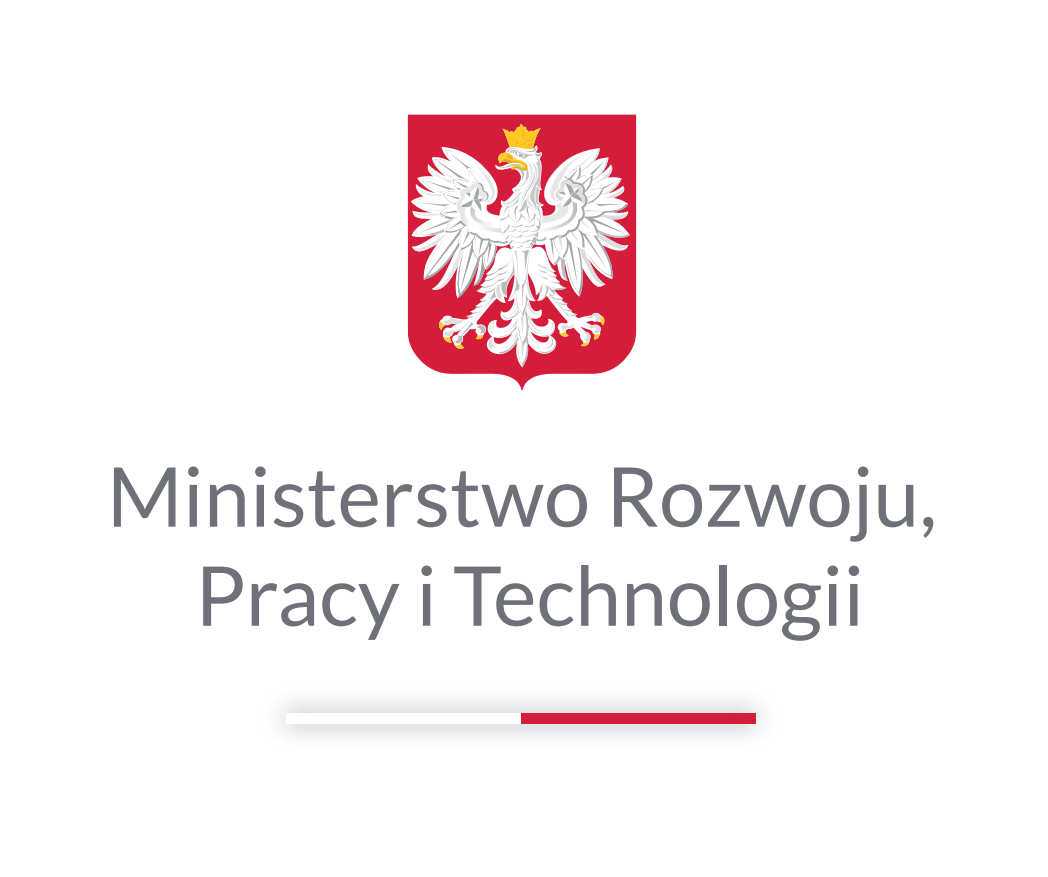 PROGRAM WSPÓŁPRACY Z ORGANIZACJAMI POZARZĄDOWYMI I INNYMI INTERESARIUSZAMINA LATA 2021 – 2023                                    Ministra kierującego działami administracji rządowej: Spis treściWykaz skrótów i pojęć występujących w ProgramieNazwy i symbole komórek organizacyjnych Ministerstwa Rozwoju, Pracy i Technologii wymienionych w ProgramieWstępUwarunkowania formalno-prawne.Ustawa z dnia 24 kwietnia 2003 r. o działalności pożytku publicznego i o wolontariacie nałożyła na ministrów obowiązek przyjmowania, w drodze zarządzenia, po przeprowadzeniu stosownych konsultacji, rocznych lub wieloletnich programów współpracy z organizacjami pozarządowymi oraz podmiotami wymienionymi w art. 3 ust. 3 tej ustawy. W związku z powyższym w MRPiT opracowano niniejszy Program, który po przeprowadzeniu wymaganych konsultacji został przyjęty w formie zarządzenia Ministra Rozwoju, Pracy i Technologii. Jest to program trzyletni i obejmuje lata 2021 - 2023.Działalność pożytku publicznego a zadania realizowane przez Ministerstwo Rozwoju, Pracy i TechnologiiDziałalność pożytku publicznego została ustawowo zdefiniowana jako działalność społecznie użyteczna, prowadzona przez organizacje pozarządowe w sferze zadań publicznych, wśród których są m.in. zadania w zakresie działalności wspomagającej:rozwój gospodarczy, w tym rozwój przedsiębiorczości;rozwój techniki, wynalazczości i innowacyjności oraz rozpowszechnianie i wdrażanie nowych rozwiązań technicznych w praktyce gospodarczej;pełne i produktywne zatrudnienie;rozwój turystyki i krajoznawstwa; rozwój budownictwa.Zgodnie z ustawą o działalności pożytku publicznego i wolontariacie, organy administracji publicznej prowadzą działalność w sferze zadań publicznych we współpracy z organizacjami pozarządowymi oraz podmiotami wymienionymi w art. 3 ust. 3 Ustawy, prowadzącymi działalność pożytku publicznego w zakresie odpowiadającym zadaniom tych organów. Minister Rozwoju, Pracy i Technologii kieruje czterema działami administracji rządowej: „gospodarka”, obejmującym sprawy gospodarki, w tym konkurencyjności gospodarki,             współpracy gospodarczej z zagranicą, oceny zgodności, miar i probiernictwa, własności przemysłowej, innowacyjności, działalności gospodarczej, w tym przedsiębiorczości i przemysłu, polityki zakupowej państwa, promocji gospodarki polskiej w kraju i za granicą, oraz współpracy z organizacjami samorządu gospodarczego;„turystyka”, obejmującym sprawy zagospodarowania turystycznego kraju oraz mechanizmów regulacji rynku turystycznego;„budownictwo, planowanie i zagospodarowanie przestrzenne oraz mieszkalnictwo”, obejmującym sprawy architektury, budownictwa, w tym z zakresu efektywności energetycznej budynków, nadzoru architektoniczno-budowlanego, planowania i  zagospodarowania przestrzennego, geodezji i kartografii, rewitalizacji, z zastrzeżeniem kompetencji ministra właściwego do spraw rozwoju regionalnego w tym zakresie, wspierania mieszkalnictwa, gospodarki nieruchomościami, w tym nieruchomościami Skarbu Państwa, z uwzględnieniem przepisów odrębnych, infrastruktury komunalnej, z wyjątkiem określenia zasad i warunków zbiorowego zaopatrzenia w wodę przeznaczoną do spożycia przez ludzi oraz zbiorowego odprowadzania ścieków, rodzinnych ogrodów działkowych, infrastruktury informacji przestrzennej, zarządzania i koordynacji programami w zakresie upowszechniania, rozwoju i promocji wykorzystywania technologii niskoemisyjnych i zeroemisyjnych.„praca”, obejmującym sprawy z zakresu zatrudnienia i przeciwdziałania bezrobociu, stosunków pracy i warunków pracy, wynagrodzeń i świadczeń pracowniczych, zbiorowych stosunków pracy i sporów zbiorowych oraz związków zawodowych i organizacji pracodawców;Obsługę Ministra zapewnia Ministerstwo Rozwoju, Pracy i Technologii (MRPiT) utworzone w dniu 6 października 2020 r.Głównymi celami określonymi w planie działalności Ministra są:poprawa otoczenia regulacyjnego, w tym wspieranie rozwoju i organizowanie dialogu oraz partnerstwa społecznego;tworzenie lepszych warunków dla zwiększenia innowacyjności przemysłu;wsparcie działań na rzecz umiędzynarodowienia polskiej gospodarki;kształtowanie lepszych warunków dla efektywności inwestycji;wspieranie zatrudnienia i aktywizacja zawodowa.Celem priorytetowym działalności Ministra, wynikającym z układu zadaniowego budżetu państwa jest:wzrost wydajności i konkurencyjności polskiej gospodarki;wzmacnianie konkurencyjności polskiej turystyki;zwiększenie dostępności mieszkań;zapewnienie wsparcia osobom bezrobotnym w powrocie na rynek pracy;przygotowanie młodzieży do aktywnego i skutecznego poruszania się po rynku pracy;zwiększanie zatrudnienia osób niepełnosprawnych.Do innych celów przyjętych przez Ministra do realizacji w 2021 roku należą także: zapewnienie jakości zarządzania procesami rozwojowymi; budowanie kompetencji zawodowych u młodzieży zagrożonej marginalizacją; aktywizacja społeczna i zapobieganie wykluczeniu społecznemu; odbudowanie turystyki w okresie pandemicznym i postpandemicznym; zabezpieczenie interesów Skarbu Państwa oraz  zapewnienie sprawności i jakości realizacji zadań administracyjnych.Prace Ministerstwa koncentrują się na zmianach otoczenia prawnego prowadzenia biznesu   w Polsce, poprzez realne ułatwienia dla przedsiębiorców, zdejmujące z nich wiele biurokratycznych obciążeń. Zmienia się też relacja na linii przedsiębiorca - administracja. Przedsiębiorcy są partnerami Ministerstwa, a nie klientami. Wspólnie z nimi Ministerstwo pracuje nad jak najkorzystniejszymi rozwiązaniami, które sprawiają, że prowadzenie działalności gospodarczej w Polsce staje się łatwiejsze.  Ministerstwo razem z przedsiębiorcami, pracownikami i organizacjami społecznymi pracuje nad tworzeniem jak najlepszych warunków do rozwoju polskich firm. W czasie pandemii COVID-19, aby chronić miejsca pracy oraz pomóc przedsiębiorstwom w utrzymaniu płynności finansowej Ministerstwo współtworzyło tarczę antykryzysową oraz  koordynowało prace nad związanymi z nią ustawami obejmującymi tzw. tarczę 1.0 oraz tarczę 4.0.W ramach działu „gospodarka” strategicznym celem Ministerstwa jest modernizacja polskiej gospodarki pod względem technologicznym i ekologicznym (przemysł 4.0, cyfryzacja i automatyzacja, zielone technologie, gospodarka o obiegu zamkniętym). Przedmiotem działań MRPiT jest także wsparcie rozwoju polskiego rzemiosła, tak by pomóc mu z jednej strony zachować tradycję, a z drugiej iść z duchem czasu. Ministerstwo odpowiada też za kształtowanie polityki inwestycyjnej w Polskiej Strefie Inwestycji/ Specjalnych Strefach Ekonomicznych oraz kształtowanie polskiej polityki handlowej.W obszarze turystyki MRPiT wspiera aktywność turystyczną Polaków poprzez tworzenie dedykowanych programów wsparcia, co również sprzyja promocji rodzimych produktów i usług oraz poprawia wizerunek polskiej marki.W obszarze mieszkalnictwa i budownictwa Ministerstwo działa na rzecz rozwoju budownictwa w Polsce, zwiększenia dostępności mieszkań oraz uspołecznienia rynku nieruchomości. Prowadzi w tym celu wielowymiarowe działania – od odbiurokratyzowania i zmodernizowania procedur planowania przestrzennego i procesów budowlanych, poprzez programy budowy nowych mieszkań, upowszechnianie nowych modeli mieszkalnictwa, po propagowanie idei inteligentnych miast.W ramach działu „praca”  Ministerstwo prowadzi działania, które zmierzają do pełnego i  produktywnego zatrudnienia, w tym opracowuje rozwiązania prawne dotyczące spraw        związanych z działaniami publicznych służb zatrudnienia, zapewnia także                           jednolitość stosowania przepisów dotyczących m.in. statusu bezrobotnego, świadczeń z tego tytułu oraz zatrudnienia cudzoziemców. MRPiT koncentruje się także na rozwoju zasobów ludzkich, który jest ważnym elementem sprzyjającym efektywności pracy, m. in. zajmuje się Krajowym Funduszem Szkoleniowym, Zintegrowanym Systemem Kwalifikacji, czy Klasyfikacją Zawodów i Specjalności. Ministerstwo podejmuje także działania na rzecz zwiększania mobilności na rynku pracy, co przyczynia się do rozwoju społecznego i gospodarczego. Tworzy również przepisy, które ułatwiają cudzoziemcom podjęcie pracy w Polsce. Najważniejsze programy i projekty realizowane przez Ministerstwo we współpracy z organizacjami pozarządowymi i podmiotami, o których mowa w art. 3 ust. 3 Ustawy.Export IntelligencePodstawa prawna - umowa o dofinansowanie nr POPC.02.02.00-00-0022/18 z Centrum Projektów Polska Cyfrowa.Celem głównym Export Intelligence jest zaprojektowanie i wdrożenie systemu informatycznego wspierającego zarządzanie rozwojem polskiego eksportu i stosunków gospodarczych z innymi krajami. W ramach projektu powstanie platforma analityczna zarządzana przez jeden podmiot i na bieżąco aktualizowana:integrująca wiele źródeł danych krajowych i zagranicznych,usprawniająca bieżące przygotowywanie analiz i raportowanie,umożliwiająca prognozowanie trendów i zmian w handlu światowym oraz perspektyw dla polskiego eksportu, zapewniająca dostęp dla wszystkich wskazanych interesariuszy,     a także dla przedsiębiorców i innych zainteresowanych podmiotów. Głównymi adresatami projektu są:Ministerstwo Rozwoju, Pracy i Technologii (Departament Handlu i Współpracy Międzynarodowej, Departament Analiz Gospodarczych),Ministerstwo Spraw Zagranicznych (Departament Współpracy Ekonomicznej, placówki dyplomatyczne),Polska Agencja Inwestycji i Handlu (centrala + zagraniczne biura handlowe),Polska Agencja Rozwoju Przedsiębiorczości,Polski Instytut Ekonomiczny.Oczekiwane efekty finansowe i pozafinansowe projektu:efektywne zarządzanie realizacją celów Strategii Odpowiedzialnego Rozwoju w obszarze Ekspansji Zagranicznej,zwiększenie efektywności wydatkowania środków krajowych i unijnych przeznaczonych na wsparcie internacjonalizacji polskich przedsiębiorstw,poprawa warunków prowadzenia działalności gospodarczej, zwiększenie liczby               przedsiębiorców zaangażowanych w działalność eksportową dzięki udostępnionej wiedzy i informacjom,poprawa wizerunku administracji publicznej dzięki udostępnionym raportom dla odbiorców zewnętrznych,zmniejszenie pracochłonności przygotowywania raportów i materiałów tezowo –                 informacyjnych w administracji publicznej.Wartość projektu w latach 2021 – 2022 to 8,5 mln zł ( w tym w 2021 r. 3,1 mln zł).Wybrane organizacje pozarządowe (izby branżowe) uczestniczą w projekcie jako konsultanci pomagający określić potrzeby przedsiębiorców i organizacji przedsiębiorców w zakresie zawartości, źródeł danych oraz raportów z systemu EXPORT INTELLIGENCE.„Udział Polski w programie na rzecz konkurencyjności przedsiębiorstw oraz małych i średnich przedsiębiorstw (COSME) oraz w instrumentach finansowych programów UE wspierających konkurencyjność przedsiębiorstw w latach 2015-2021” Podstawa prawna programu:Rozporządzenie Parlamentu Europejskiego i Rady (UE) NR 1287/2013 z dnia 11 grudnia 2013 r. ustanawiające program COSME;Uchwała Rady Ministrów Nr 17/2015 z dnia 3 lutego 2015 r.Horyzont czasowy realizacji programu - lata 2015 - 2021Cel główny programu: zapewnienie udziału polskich podmiotów w Programie, szczególnie małych i średnich przedsiębiorstw oraz wykorzystanie działalności Krajowego Punktu Kontaktowego ds. Instrumentów Finansowych UE dla poprawy konkurencyjności przedsiębiorstw poprzez zwiększenie dostępu do instrumentów finansowych oferowanych w ramach programów unijnych.Cele szczegółowe programu:poprawa dostępu małych i średnich przedsiębiorstw do finansowania w formie instrumentów kapitałowych i dłużnych,poprawa dostępu do rynków, w szczególności unijnych, ale również na poziomie globalnym,poprawa ramowych warunków konkurencyjności i trwałości przedsiębiorstw unijnych, w szczególności małych i średnich, w tym w sektorze turystyki,krzewienie przedsiębiorczości i kultury przedsiębiorczości.Program realizuje Polska Agencja Rozwoju Przedsiębiorczości, natomiast nadzór nad jego realizacją sprawuje DMP.Adresatami programu są małe i średnie przedsiębiorstwa.Oczekiwane efekty finansowe i pozafinansowe programu:zwiększenie dostępu polskich przedsiębiorców, w tym przede wszystkim MŚP, do finansowania zewnętrznego;zwiększenie udziału małych i średnich przedsiębiorstw w programach ramowych UE w zakresie instrumentów zwrotnych;zapewnienie polskim pośrednikom finansowym nowych programów UE oferujących finansowanie na inwestycje innowacyjne oraz rozwój przedsiębiorstw.Wartość programu w 2021 r. to 1 mln zł.Projektowany program wieloletni pod nazwą „Udział Polski w części COSME Programu na rzecz rynku wewnętrznego, konkurencyjności przedsiębiorstw, w tym małych i średnich przedsiębiorstw, dziedziny roślin, zwierząt, żywności i paszy oraz statystyk europejskich (Program na rzecz jednolitego rynku) w latach 2022-2028”Podstawa prawna programu:Rozporządzenie Parlamentu Europejskiego i Rady (UE) Nr 2021/690 z dnia 28 kwietnia 2021 r. ustanawiające program na rzecz rynku wewnętrznego, konkurencyjności przedsiębiorstw, w tym małych i średnich przedsiębiorstw, oraz statystyk europejskich (Program na rzecz jednolitego rynku) oraz uchylające rozporządzenia Parlamentu Europejskiego i Rady (UE) nr 99/2013, (UE) nr 1287/2013, (UE) nr 254/2014 i (UE) nr 652/2014 (Dz. Urz. UE L 153 z 3.5.2021 r);uchwała Rady Ministrów ustanawiająca program wieloletni (aktualnie procedowana).Horyzont czasowy realizacji programu – lata 2022 - 2028.Cel główny programu: wykorzystanie działalności KPK ds. Instrumentów Finansowych UE dla poprawy konkurencyjności przedsiębiorstw poprzez zwiększenie dostępu do instrumentów finansowych oferowanych w ramach programów unijnych.Cele szczegółowe programu:zapewnienie przedsiębiorcom dostępu do zintegrowanych usług oferowanych przez Enterprise Europe Network, w tym z zakresu innowacyjności, internacjonalizacji, cyfryzacji i zielonej gospodarki;poprawa dostępu małych i średnich przedsiębiorstw do finansowania zewnętrznego oraz zwiększenie wykorzystywania unijnych instrumentów finansowych przez polskie instytucje finansowe i przedsiębiorców.Program realizuje Polska Agencja Rozwoju Przedsiębiorczości, natomiast nadzór nad jego realizacją sprawuje DMP.Adresatami programu są małe i średnie przedsiębiorstwa.Oczekiwane efekty finansowe i pozafinansowe:zwiększenie dostępu polskich przedsiębiorców, w tym przede wszystkim małych i średnich przedsiębiorstw, do finansowania zewnętrznego;zwiększenie udziału małych i średnich przedsiębiorstw w programach ramowych UE w zakresie instrumentów zwrotnych;zapewnienie polskim pośrednikom finansowym nowych programów UE oferujących finansowanie na inwestycje innowacyjne oraz rozwój przedsiębiorstw.Wartość projektowanego programu w latach 2022-2023 to 2 mln zł (1 mln zł rocznie). Przedsięwzięcie pn. LIFE-IP EKOMAŁOPOLSKA „Wdrażanie Regionalnego Planu Działań dla Klimatu i Energii dla województwa małopolskiego”, współfinansowanego ze środków instrumentu finansowego LIFE w ramach środków Unii Europejskiej LIFE-IP EKOMALOPOLSKA / LIFE19 IPC/PL/000005Podstawa prawna projektu:Porozumienie o współpracy w zakresie ubiegania się o dofinansowanie projektu zintegrowanego LIFE EKOMAŁOPOLSKA – „Wdrażanie Regionalnego Planu Działań dla Klimatu i Energii”, współfinansowanego ze środków instrumentu finansowego LIFE w ramach środków Unii Europejskiej oraz jego późniejszej realizacji (zawarte w dniu 2 marca 2020 r. w Krakowie);Deklaracja organu publicznego (Ministerstwa Rozwoju, Pracy i Technologii) o udzielenie dotacji;Umowa na realizację Projektu pomiędzy Komisją Europejską, a Województwem Małopolskim z dnia 18 grudnia 2020 r.;Umowa o współpracy partnerskiej na realizację przedsięwzięcia pn. LIFE IP EKOMAŁOPOLSKA „Wdrażanie Regionalnego Planu Działań dla Klimatu i Energii dla województwa małopolskiego, współfinansowanego ze środków instrumentu finansowego LIFE w ramach środków Unii Europejskiej (w trakcie podpisywania).Horyzont czasowy realizacji projektu – lata 2021 – 2030.Cel główny projektu: realizacja działań określonych w Regionalnym Planie Działań dla Klimatu i Energii dla województwa małopolskiego; dążenie do osiągnięcia unijnych celów polityki klimatycznej w zakresie redukcji emisji gazów cieplarnianych poprzez wzrost wykorzystania odnawialnych źródeł energii i poprawę efektywności energetycznej. Cele szczegółowe projektu (w zakresie zadań MRPiT): działania legislacyjne - będą służyły przeprowadzeniu reform regulacyjnych na poziomie krajowym, które będą miały wpływ m.in. na realizację RAPCE (Regionalnego Planu Działań dla Klimatu i Energii dla województwa małopolskiego);powołanie grupy roboczej – organu pomocniczego ministra, w skład którego wejdą m.in. przedstawiciele innych ministerstw, branży, stowarzyszeń oraz Urząd Marszałkowski Województwa Małopolskiego - jako doradca z regionu, którzy będą wspierać MRPiT w podejmowaniu decyzji przy realizacji działań w projekcie zintegrowanym; szkolenia dla pracowników Inspekcji Handlowej i Nadzoru Budowlanego na terenie całego kraju;szkolenia dla instalatorów oraz uczniów szkół technicznych.Projekt koordynowany będzie przez Województwo Małopolskie i realizowany z 25 partnerami: Ministerstwo Rozwoju, Pracy i Technologii, Województwo Śląskie, Akademia Górniczo-Hutnicza, Europejskie Centrum Czystego Powietrza, 3 miasta na prawach powiatów (Kraków, Tarnów, Nowy Sącz) oraz 18 powiatów: bocheński, brzeski, chrzanowski, dąbrowski, gorlicki, krakowski, limanowski, miechowski, myślenicki, nowotarski, nowosądecki, olkuski, oświęcimski, proszowicki, suski, tarnowski, wadowicki, wielicki. Partnerem zagranicznym projektu będzie The Brandenburg Technical University in Cottbus.Oczekiwanym efektem projektu jest ograniczenie emisji szkodliwych substancji do atmosfery i poprawa stanu jakości powietrza w Polsce.Wartość projektu w latach 2021 – 2023 to 1.227,94 mln zł.Program Oczyszczania Kraju z Azbestu na lata 2009 - 2032Podstawa prawna programu: uchwała Rady Ministrów z dnia 14 lipca 2009 r. nr 122/2009 w sprawie ustanowienia programu wieloletniego pod nazwą „Program Oczyszczania Kraju z Azbestu na lata 2009 - 2032”, zmieniona uchwałą Rady Ministrów z dnia 15 marca 2010 r. Nr 39/2010.Horyzont czasowy realizacji programu – do 2032 r.Cel główny programu:usunięcie i unieszkodliwienie wyrobów zawierających azbest;minimalizacja negatywnych skutków zdrowotnych spowodowanych obecnością azbestu na terytorium kraju;likwidacja szkodliwego oddziaływania azbestu na środowisko.Cele szczegółowe programu:utrzymanie i rozwój technologiczny systemu Baza Azbestowa;prowadzenie działań informacyjno-edukacyjnych na terenie całego kraju; wsparcie finansowe dla jednostek samorządu terytorialnego w procesie inwentaryzacji wyrobów zawierających azbest;koordynacja realizacji Programu na szczeblu centralnym, wojewódzkim i lokalnym (powiatowym i gminnym);monitorowanie stanu realizacji zadań określonych w Programie.Adresatami programu są właściciele nieruchomości, jednostki samorządu terytorialnego, NFOŚIGW i przedsiębiorcy.Oczekiwanym efektem programu jest usunięcie wyrobów zawierających azbest, które przyniesie korzyści społeczne, ekonomiczne i ekologiczne polegające m.in. na:zmniejszeniu emisji azbestu,uzyskaniu poprawy ochrony zdrowia mieszkańców,poprawie wyglądu zewnętrznego obiektów budowlanych i ich stanu technicznego.Wartość programu w latach 2021 – 2023 to 6 mln zł (po 2 mln zł rocznie).Podstawa prawna ogłoszonych i planowanych konkursów: art. 45 i 48 ustawy z dnia 13 listopada 2003 r. o dochodach jednostek samorządu terytorialnego (t.j. Dz. U. z 2021 r. poz. 38).Podmiotem ogłaszającym konkursy jest MRPiT.Organizacje pozarządowe mogą być partnerami w projektach edukacyjno - informacyjnych realizowanych przez jednostki samorządu terytorialnego, na realizację których JST uzyskały dotację w ramach konkursu.Rządowy Program „Polski Inkubator Rzemiosła”Podstawa prawna programu: art. 23 ustawy z dnia 15 września 2017 r. o Narodowym Instytucie Wolności – Centrum Rozwoju Społeczeństwa Obywatelskiego (UoNIW-CRSO)Horyzont czasowy realizacji programu -  lata 2021 - 2030.Cel główny programu:wzmocnienie organizacji samorządu gospodarczego rzemiosła w zakresie kapitału ludzkiego i społecznego oraz potencjału instytucjonalnego w celu realizacji działań statutowych, w tym dotyczących rozwoju przedsiębiorczości i kształcenia dualnego.Cele szczegółowe programu:rozwój potencjału infrastrukturalnego i organizacyjnego samorządu gospodarczego rzemiosła;rozwój zasobów kapitału ludzkiego i społecznego rzemiosła;wzmocnienie współpracy organizacji rzemieślniczych z podmiotami z sektora publicznego, przedsiębiorstw i pozarządowego.Adresatami i partnerami programu są organizacje rzemieślnicze.Oczekiwane efekty finansowe i pozafinansowe programu:wpływ na rynek - prognozuje się m.in.: zwiększenie liczby wykwalifikowanych zawodowo pracowników - poprawę kwalifikacji zawodowych pracowników;informatyzacja - doposażenie organizacji rzemieślniczych w sprzęt techniczny ułatwi realizację zadań statutowych samorządu gospodarczego rzemiosła;sytuacja i rozwój regionalny - wzmocnienie instytucjonalne będzie prowadzić do wszechstronnego rozwoju sektora obywatelskiego, w tym do podniesienia jakości działania organizacji rzemieślniczych, ich efektywnego zaangażowania w życie publiczne, zwiększenia funkcji kontrolnych oraz eksperckich. Wartość programu w roku 2021 szacuje się na 5 mln zł.Zadania finansowane ze środków Programu będą realizowane przez wyłonione w drodze otwartego konkursu podmioty zgodnie z art. 24 ust. 5 i art. 30 UoNIW-CRSO i odpowiednio art. 11 do art. 19a (rozdział II) UoDPPiW.Podmiotem ogłaszającym konkursy będzie Narodowy Instytut Wolności – Centrum Rozwoju Społeczeństwa Obywatelskiego. Podstawę prawną dla Programu stanowi art. 23 UoNIW, zgodnie, z którym NIW–CRSO zarządza programami wspierania rozwoju społeczeństwa obywatelskiego, które w drodze uchwały przyjmuje Rada Ministrów.Podmiotami uprawnionymi do składania wniosków w konkursie będą organizacje pozarządowe, zgodnie z art. 24 ust. 5 i 30 UoNIW-CRSO i odpowiednio art. 11 do art. 19a (rozdział II), tj. organizacje samorządu gospodarczego: cechy, izby rzemieślnicze, Związek Rzemiosła Polskiego, działające na podstawie przepisów ustawy o rzemiośle z dnia 22 marca 1989 r. (t.j. Dz. U. z 2020, poz. 2159).Krajowy Program Kosmiczny Podstawa prawna programu: Polska Strategia Kosmiczna przyjęta uchwałą nr 6 Rady Ministrów z dnia 26 stycznia 2017 roku. Horyzont czasowy realizacji programu -  lata 2021 - 2026.Cel główny programu:wzrost obrotów polskiego sektora kosmicznego do poziomu co najmniej 3% ogólnych obrotów tego rynku (proporcjonalnie do polskiego potencjału gospodarczego);zwiększenie poziomu wykorzystania danych satelitarnych przez polską administrację publiczną;zapewnienie dostępu do infrastruktury satelitarnej, zwłaszcza w dziedzinie bezpieczeństwa i obronności.Cele szczegółowe programu:wzrost konkurencyjności polskiego sektora kosmicznego i zwiększenie jego udziału 
w obrotach europejskiego sektora kosmicznego;rozwój aplikacji satelitarnych - wkład w budowę gospodarki cyfrowej;rozbudowa zdolności w obszarze bezpieczeństwa i obronności państwa z wykorzystaniem technologii kosmicznych i technik satelitarnych;stworzenie sprzyjających warunków do rozwoju sektora kosmicznego w Polsce;budowa kadr dla potrzeb polskiego sektora kosmicznego.KPK jest opracowywany z udziałem:Polskiego Związku Pracodawców Sektora Kosmicznego, Polskiego Związku Profesjonalistów Sektora Kosmicznego,których członkowie mogą być adresatami działań podejmowanych w wykonaniu KPK.Projekt KPK jest w trakcie uzgodnień. Ostateczna wysokość budżetu nie została jeszcze określona. Program będzie finansowany z budżetu państwa, środków pochodzących z Funduszu Odbudowy,  innych środków unijnych oraz polskiej składki do ESA.Podstawa prawna planowanych konkursów:ustawa  z dnia 26 września 2014 r. o Polskiej Agencji Kosmicznej (t.j. Dz.U. z 2020 r., poz. 1957 ).Podmiotem ogłaszającym konkursy jest Polska Agencja Kosmiczna.Organizacje pozarządowe będą mogły brać udział w konkursach oraz będą mogły być partnerami w projektach realizowanych w ramach tych konkursów.Konkurs ofert na dofinansowanie realizacji zadań publicznych w części 40 – Turystyka.Podstawa prawna programu: art. 13 ustawy z dnia 24 kwietnia 2003 r. o działalności pożytku publicznego i o wolontariacie (Ustawa).Horyzont czasowy realizacji programu – program jest cykliczny, konkurs ogłaszany jest rokrocznie.Głównym celem programu jest rozwój turystyki w różnych regionach Polski oraz wzrost jakości świadczonych usług turystycznych.Cele szczegółowe dofinansowania w danym roku są zależne od ogłoszonych priorytetów na ten okres.W otwartym konkursie ofert mogą brać udział zarejestrowane w Polsce, działające dłużej niż 2 lata organizacje pozarządowe oraz jednostki w rozumieniu art. 3 ust. 3 Ustawy, których działalność w sferze turystyki (w tym m.in. ekoturystyki, agroturystyki, przewodnictwa i pilotażu, rekreacji, wypoczynku, hotelarstwa) lub krajoznawstwa jest jednym z celów lub zadań statutowych. Okres działania organizacji liczy się od daty wpisu do Krajowego Rejestru Sądowego lub innego rejestru lub ewidencji.Oczekiwanym efektem programu dofinansowania zadań w obszarze turystyki jest systematyczne podnoszenie konkurencyjności sektora turystyki oraz wzmacnianie turystycznego wizerunku Polski. Decyzje o wysokości środków finansowych przeznaczonych na realizację programu podejmowane są w ujęciu rocznym. Wartość programu w roku 2021 r. to 2,6 mln zł.Podstawą prawną ogłoszonych i planowanych konkursów jest art. 13 Ustawy.Podmiotem ogłaszającym konkursy jest MRPiT.W otwartym konkursie ofert udział mogły wziąć zarejestrowane w Polsce, działające dłużej niż 2 lata organizacje pozarządowe oraz jednostki w rozumieniu art. 3 ust. 3 Ustawy, których działalność w obszarze turystyki lub krajoznawstwa jest jednym z celów lub zadań statutowych.Polskie Marki TurystycznePodstawa prawna programu: Strategia na Rzecz Odpowiedzialnego Rozwoju do 2020 r.                     (z perspektywą do 2030 r.) przyjęta przez Radę Ministrów 14 lutego 2017 r.Horyzont czasowy realizacji programu – program cykliczny.Celem głównym programu jest wspieranie procesu tworzenia oraz rozwoju terytorialnych marek turystycznych, które będą organizacyjnym i promocyjnym parasolem dla zbioru produktów turystycznych i usług turystycznych dostępnych na danym obszarze. Celem jest doprowadzenie do sytuacji, w której graniczące, a często również konkurujące ze sobą gminy czy lokalne organizacje turystyczne rozpoczną współpracę przy tworzeniu wspólnej oferty turystycznej pod jednym, dużo mocniejszym wizerunkowo szyldem i w ramach jednego podmiotu, który będzie odpowiedzialny za zarządzanie i promowanie danej marki.Adresatami programu są organizacje turystyczne, samorządy i podmioty branży turystycznej.Oczekiwanym efektem programu jest utworzenie tzw. regionów turystycznych, których marka, wysoka jakość świadczonych usług oraz spójny marketing mają zachęcać do podróży.Decyzje o wysokości środków finansowych przeznaczonych na realizację programu podejmowane są w ujęciu rocznym. Wartość programu w roku 2021 r. to 0,09 mln zł.Podstawa prawna ogłoszonych i planowanych konkursów: Strategia na rzecz Odpowiedzialnego Rozwoju do roku 2020 (z perspektywą do 2030 r.), przyjęta przez Radę Ministrów 14 lutego 2017 r.Podmiotem ogłaszającym konkursy jest MRPiT wraz z POT.Do udziału w programie „Polskie Marki Turystyczne” mogą aplikować zarejestrowane w Polsce organizacje, samorządy terytorialne i gospodarcze, instytucje, spółki, fundacje, stowarzyszenia, przedsiębiorcy prywatni, organizatorzy turystyki oraz inne jednostki, których jednym z celów lub zadań statutowych jest promocja turystyki.Partnerami Projektu mogą być zarówno polskie jak i zagraniczne media, przedsiębiorstwa turystyczne, organizacje, instytucje i inne podmioty prowadzące działalność z zakresu promocji turystyki (w tym m.in. ekoturystyki, agroturystyki, przewodnictwa i pilotażu, rekreacji, wypoczynku, hotelarstwa) lub krajoznawstwa.Program bezzwrotnego finansowego wsparcia budownictwa socjalnego i komunalnego (jeden z instrumentów pakietu „Mieszkanie+”)Podstawa prawna programu: ustawa z dnia 8 grudnia 2006 r. o finansowym wsparciu tworzenia lokali mieszkalnych na wynajem, mieszkań chronionych, noclegowni, schronisk dla osób bezdomnych, ogrzewalni i tymczasowych pomieszczeń (Dz. U. z 2020 r. poz. 508 ze zm.).Horyzont czasowy realizacji projektu – pierwotne finansowanie programu zaplanowane jest do 2025 r., jednak nie jest intencją zakończenie realizacji programu w tym terminie. Do 31 marca 2024 r. minister właściwy ds. budownictwa, planowania i zagospodarowania przestrzennego oraz mieszkalnictwa przedstawi Radzie Ministrów informacje o realizacji celów programu, wraz z oceną realizacji i rekomendacjami w zakresie jego kontynuowania.Celem głównym programu jest wsparcie beneficjentów programu w zaspokajaniu potrzeb mieszkaniowych osób w najtrudniejszej sytuacji życiowej.Celem szczegółowym programu jest udzielanie z Funduszu Dopłat finansowego wsparcia na tworzenie:lokali mieszkalnych na wynajem o ograniczonym czynszu, w tym mieszkaniowego zasobu gminy,mieszkań chronionych,noclegowni, schronisk dla osób bezdomnych, ogrzewalni i tymczasowych pomieszczeń.Adresatami programu są gminy, jednoosobowe spółki gminne, związki międzygminne, powiaty i organizacje pozarządowe.Oczekiwanym efektem realizacji programu jest pomoc dla podmiotów, do których ustawowych bądź statutowych zadań należy pomoc w zaspokajaniu potrzeb mieszkaniowych obywateli, w tym wspierających osoby w kryzysie bezdomności.Wartość programu w latach 2021 – 2023 to: 2.383,35 mln zł (w tym w 2021 r. 383,35, w 2022 r. 1.000,00 mln zł i w 2023 r. 1.000,00 mln zł).Nabór wniosków prowadzony jest w trybie ciągłym, z 30 - dniowym terminem rozpatrzenia.Podmiotem ogłaszającym konkursy jest Bank Gospodarstwa Krajowego.Podstawa prawna konkursów:art. 8 ustawy z dnia 8 grudnia 2006 r. o finansowym wsparciu tworzenia lokali mieszkalnych na wynajem, mieszkań chronionych, noclegowni, schronisk dla osób bezdomnych, ogrzewalni i tymczasowych pomieszczeń (Dz. U. z 2020 r. poz. 508, ze zm.);§ 2 ust. 1 i § 3 ust. 3 rozporządzenia Ministra  Rozwoju, Pracy i Technologii z dnia 25 marca 2021 r. w sprawie finansowego wsparcia na tworzenie lokali mieszkalnych na wynajem, mieszkań chronionych, noclegowni, schronisk dla osób bezdomnych, ogrzewalni, tymczasowych pomieszczeń, komunalnej infrastruktury technicznej lub infrastruktury społecznej (Dz. U. Z 2021 r. poz. 595) .Organizacje pozarządowe mogą ubiegać się o dofinansowanie tworzenia noclegowni i schronisk dla osób bezdomnych, jak również budowy lokali mieszkalnych, które będą służyć wykonywaniu zadań z zakresu pomocy społecznej w formie mieszkań chronionych (w przypadku dofinansowania mieszkań chronionych wymagany jest status organizacji pożytku publicznego).Organizacje pozarządowe mogą być beneficjentami programu, tym samym uczestniczyć w realizacji celów programu oraz polityki mieszkaniowej na gruncie lokalnym.Istotną informacją jest rozszerzenie katalogu beneficjentów programu, dokonane ustawą z dnia 10 grudnia 2020 r. o zmianie niektórych ustaw wspierających rozwój mieszkalnictwa (Dz. U. z 2021 r., poz. 11).Dotychczas o finansowe wsparcie na przedsięwzięcia polegające na tworzeniu noclegowni lub schronisk dla bezdomnych mogły aplikować gminy, jednoosobowe spółki gminne, związki międzygminne albo organizacje pożytku publicznego. Ww. ustawa wprowadziła możliwość uzyskania od 2021 r. dofinansowania ze środków Funduszu Dopłat organizacjom pozarządowym (które z różnych względów nie zdecydowały się na wystąpienie o przyznanie statusu organizacji pożytku publicznego) oraz podmiotom, o których mowa w art. 3 ust. 3 Ustawy. Ww. ustawa o zmianie niektórych ustaw wspierających rozwój mieszkalnictwa zlikwidowała dotychczasową barierę prawną w dostępie do środków Funduszu Dopłat BGK na dofinansowanie inwestycji związanych z rozwiązywaniem problemu bezdomności podmiotom świadczącym taką pomoc.Fundusz Termomodernizacji i RemontówPodstawa prawna programu: ustawa z dnia 21 listopada 2008 r. o wspieraniu termomodernizacji i remontów oraz o centralnej ewidencji emisyjności budynków (Dz.U. z 2021 r. poz. 554).Program realizowany bezterminowo.Celem głównym programu jest poprawa stanu technicznego istniejących zasobów mieszkaniowych, z jednoczesnym zmniejszeniem zapotrzebowania na energię cieplną.Adresatami programu są:w przypadku premii termomodernizacyjnej: właściciele lub zarządcy budynku mieszkalnego, budynku zbiorowego zamieszkania, budynku służącego do wykonywania przez jednostki samorządu terytorialnego zadań publicznych, lokalnej sieci ciepłowniczej lub lokalnego źródła ciepła, z wyłączeniem jednostek budżetowych i samorządowych zakładów budżetowych;w przypadku premii remontowej: właściciele lub zarządcy budynków, z wyłączeniem jednostek budżetowych i samorządowych zakładów budżetowych;w przypadku premii kompensacyjnej: osoby fizyczne, które są właścicielem budynku mieszkalnego z co najmniej jednym lokalem kwaterunkowym albo właścicielem części budynku mieszkalnego z takim lokalem (z uwzględnieniem ograniczeń czasowych dotyczących własności).Oczekiwanymi efektami programu są:zmniejszenie liczby osób zamieszkujących w warunkach substandardowych;poprawa stanu technicznego istniejących zasobów mieszkaniowych;zmniejszenie zapotrzebowania na energię cieplną, poprawa efektywności energetycznej.Podmiotem ogłaszającym konkursy jest Bank Gospodarstwa Krajowego.Podstawa prawna konkursów: art. 12 ust. 1 ustawy z dnia 21 listopada 2008 r. o wspieraniu termomodernizacji i remontów oraz o centralnej ewidencji emisyjności budynków (t.j. Dz. U z 2021 r. poz. 554).Organizacje pozarządowe mogą brać udział w w/w konkursach, jeżeli:-  w przypadku premii termomodernizacyjnej:są właścicielami lub zarządcami budynku mieszkalnego, budynku zbiorowego zamieszkania, budynku służącego do wykonywania przez jednostki samorządu terytorialnego zadań publicznych, lokalnej sieci ciepłowniczej lub lokalnego źródła ciepła;realizują przedsięwzięcie termomodernizacyjne w rozumieniu ustawy o wspieraniu termomodernizacji i remontów oraz o centralnej ewidencji emisyjności budynków, finansowane w co najmniej 50% kredytem;-  w przypadku premii remontowej:są właścicielami lub zarządcami budynku wielorodzinnego, którego użytkowanie rozpoczęto przed dniem 14 sierpnia 1961 r., lub należącego do społecznej inicjatywy mieszkaniowej lub towarzystwa budownictwa społecznego, którego użytkowanie rozpoczęto co najmniej 20 lat przed dniem złożenia wniosku o przyznanie premii remontowej, jeżeli budynek ten został wybudowany przy wykorzystaniu kredytu udzielonego przez Bank Gospodarstwa Krajowego na podstawie wniosków o kredyt złożonych do dnia 30 września 2009 r. lub przy wykorzystaniu finansowania zwrotnego w rozumieniu ustawy z dnia 26 października 1995r. o niektórych formach popierania budownictwa mieszkaniowego (Dz. U. z 2019 r. poz. 2195, z późn. zm.);realizują przedsięwzięcie remontowe w rozumieniu ustawy o wspieraniu termomodernizacji i remontów oraz o centralnej ewidencji emisyjności budynków, finansowane w co najmniej 50% kredytem.Organizacje pożytku publicznego mogą być beneficjentami programu, a tym samym uczestniczyć w realizacji celów programu, na takich samych zasadach jak inni jego beneficjenci.Szczegółowe informacje na temat funkcjonowania Funduszu Termomodernizacji i Remontów oraz możliwości uzyskania wsparcia ze środków Funduszu można znaleźć pod adresem:https://www.bgk.pl/osoby-prywatne/mieszkalnictwo/premia-termomodernizacyjna-z-funduszu-termomodernizacji-i-remontow/https://www.bgk.pl/programy-i-fundusze/fundusze/fundusz-termomodernizacji-i-remontow-ftir/Wartość programu nie została określona z uwagi na to, że nabór wniosków jest prowadzony w sposób ciągły.Lokal za gruntPodstawa prawna programu: ustawa z dnia 16 grudnia 2020 r. o rozliczaniu ceny lokali lub budynków w cenie nieruchomości zbywanych z gminnego zasobu nieruchomości (Dz. U. z 2021 r. poz. 223).Celem głównym programu jest ograniczenie barier w dostępie do nieruchomości o potencjale inwestycyjnym.Celem szczegółowym programu jest rozszerzenie dostępnego gminom instrumentarium służącego rozwojowi oferty mieszkań i obiektów infrastruktury społecznej na terenie gminy.Adresatami programu są: gminy, Krajowy Zasób Nieruchomości, inwestorzy (deweloperzy, społeczne inicjatywy mieszkaniowe, towarzystwa budownictwa społecznego, spółdzielnie mieszkaniowe, inni).Oczekiwane efekty programu:rozszerzenie dostępu do nieruchomości o potencjale inwestycyjnym, prowadzące do zwiększenia liczby nowych inwestycji,zwiększenie dostępności mieszkań dla potrzebujących oraz dostępności infrastruktury wpływającej na jakość zamieszkiwania członków wspólnoty samorządowej.Program obejmuje procedurę zbywania nieruchomości z rozliczeniem „lokal za grunt” w przetargu na podstawie ww. ustawy o rozliczaniu ceny lokali lub budynków w cenie nieruchomości zbywanych z gminnego zasobu nieruchomości, z uwzględnieniem przepisów o gospodarce nieruchomościami.Podmiotami ogłaszającymi przetargi są gminy.Z rozwiązania przewidzianego w programie mogą korzystać organizacje pozarządowe. Zbycie nieruchomości z gminnego zasobu nieruchomości z rozliczeniem „lokal za grunt” następuje w drodze przetargu pisemnego nieograniczonego. Organizacje pozarządowe na gruncie ustawy stanowiącej podstawę prawną wdrażania rozwiązania obowiązują takie same zasady jak pozostałych adresatów tego rozwiązania.  Zakłada się jednak, że udziałem w przetargach zainteresowane będą przede wszystkim podmioty takie jak: deweloperzy, towarzystwa budownictwa społecznego, czy spółdzielnie mieszkaniowe.Organizacje pozarządowe mogą nabywać nieruchomości z rozliczeniem „lokal za grunt”, a tym samym uczestniczyć w realizacji celów rozwiązania przyczyniając się m.in. do poprawy jakości życia członków wspólnoty samorządowej oraz stając się partnerem dla gmin w realizacji działań na szczeblu lokalnym.W proponowanej formule współpracy z inwestorem gmina dokonuje sprzedaży nieruchomości inwestorowi wyłonionemu w transparentnym przetargu otwartym dla wszystkich podmiotów zainteresowanych realizacją inwestycji. Nabywca uiszcza część ceny nieruchomości w formie pieniężnej. Drugą część rozlicza natomiast w formie lokali, które, w zależności od modelu współpracy, przekazuje gminie od razu lub po wybudowaniu/ wyremontowaniu itp. Lokalami nieobjętymi rozliczeniem inwestor może dysponować zgodnie z własnymi potrzebami.Społeczne agencje najmu (SAN)Podstawa prawna programu: ustawa o zmianie ustawy o niektórych formach popierania budownictwa mieszkaniowego oraz niektórych innych ustaw (wpisana do wykazu prac legislacyjnych i programowych Rady Ministrów pod nr UD90); etap prac legislacyjnych: prace w Senacie RP.Celem głównym  programu jest stworzenie podstaw prawnych do prowadzenia działalności w formule społecznej agencji najmu.Cele szczegółowe programu:rozszerzenie narzędzi dostępnych gminom w ramach realizacji lokalnej polityki mieszkaniowej, zwiększenie oferty mieszkaniowej dla osób o średnich i niższych dochodach,możliwość nawiązania stabilnej współpracy na korzystnych zasadach dla właścicieli dzierżawionych przez SAN mieszkań.Adresatami programu są gminy, spółki gminne, stowarzyszenia, fundacje, spółdzielnie socjalne, właściciele mieszkań, osoby zainteresowane najmem mieszkania od społecznej agencji najmu.Oczekiwane efekty programu: rozwój działalności w formule społecznych agencji najmu;zwiększenie zasobu mieszkań na wynajem o dostępnych czynszach.Podstawa prawna konkursów: ustawa z dnia 26 października 1995 r. o niektórych formach popierania budownictwa mieszkaniowego (Dz.U. z 2019, poz. 2195, ze zm.), z uwzględnieniem przepisów Ustawy.Podmiotami ogłaszającymi konkursy są gminy.Wskazane w ustawie organizacje pozarządowe (tj. fundacje, stowarzyszenia, spółdzielnie socjalne) mogą prowadzić działalność SAN, w celu tworzenia warunków do zaspokajania potrzeb mieszkaniowych wspólnoty samorządowej. Działalność ta polega na dzierżawie lokali mieszkalnych lub budynków mieszkalnych jednorodzinnych od ich właścicieli oraz wynajmowaniu tych lokali lub budynków w związku z umową o współpracy z gminą osobom fizycznym wskazanym przez gminę na zasadach ustawowych.Wybrane organizacje pozarządowe mogą prowadzić działalność SAN, a tym samym uczestniczyć w realizacji celów rozwiązania m.in. przyczyniając się do poprawy jakości życia członków wspólnoty samorządowej oraz stając się partnerem dla gmin w realizacji działań na szczeblu lokalnym.SAN będzie dzierżawiła mieszkania od ich właścicieli. Dzięki gwarancjom terminowego uiszczania czynszu, stabilnego użytkowania i utrzymania mieszkań w dobrym stanie technicznym będzie mogła pozyskać lokale poniżej stawek rynkowych. Umożliwi jej to wynajmowanie mieszkań osobom, które znajdują się w trudniejszej sytuacji życiowej i nie mogą sobie pozwolić na samodzielny najem lub zakup mieszkania. Kryteria uprawniające do najmu mieszkania od SAN określi gmina.Konkurs nr POWR.01.05.01-IP.03-00-001/20 pn. „Rozwój potencjału zawodowego osób z niepełnosprawnościami” ogłoszony w ramach Działania 1.5 Programu Operacyjnego Wiedza Edukacja Rozwój (PO WER) Podstawa prawna projektu:ustawa z dnia 11 lipca 2014 r. o zasadach realizacji programów w zakresie polityki spójności finansowanych w perspektywie finansowej 2014-2020 (Dz. U. 2020 poz. 818, ze zm.).Program Operacyjny Wiedza Edukacja i Rozwój na lata 2014 - 2020 przyjęty decyzją wykonawczą Komisji  z dnia 17 grudnia 2014 r. z późniejszymi zmianami.Konkurs realizowany w ramach: Osi Priorytetowej I Rynek pracy otwarty dla wszystkich PO WER;Działanie 1.5 Rozwój potencjału zawodowego osób z niepełnosprawnościami;Poddziałanie 1.5.1 Rozwój potencjału zawodowego osób z niepełnosprawnościami;Priorytet inwestycyjny 8i dostęp do zatrudnienia dla osób poszukujących pracy i osób biernych zawodowo, w tym długotrwale bezrobotnych oraz oddalonych od rynku pracy, także poprzez lokalne inicjatywy na rzecz zatrudnienia oraz wspieranie mobilności pracowników.
Horyzont czasowy realizacji projektu : sierpień 2020 r. - czerwiec 2023 r. Celem głównym projektu jest zwiększenie poziomu i jakości zatrudnienia osób z niepełnosprawnościami oraz osób biernych zawodowo z powodu choroby.Wnioskodawcą w konkursie może być podmiot, który: posiada status organizacji pozarządowej, która zgodnie ze swoim statutem działa na rzecz osób z niepełnosprawnościami oraz posiada co najmniej 3-letnie doświadczenie w obszarze aktywizacji społecznej lub zawodowej osób z niepełnosprawnościami w okresie ostatnich 5 lat od daty ogłoszenia konkursu,posiada status agencji zatrudnienia oraz w okresie 3 ostatnich lat od daty ogłoszenia konkursu doprowadził do zatrudnienia minimum 100 osób z niepełnosprawnościami.Adresatami wsparcia są osoby powyżej 18 roku życia z niepełnosprawnościami lub bierne zawodowo z powodu choroby.Projekt konkursowy może być skierowany do jednej lub obydwu wymienionych grup. Za osoby z niepełnosprawnościami uznaje się osoby w świetle przepisów ustawy z dnia 27 sierpnia 1997 r. o rehabilitacji zawodowej i społecznej oraz zatrudnianiu osób niepełnosprawnych (Dz. U. z 2019 r. poz. 1172, ze zm.), a także osoby z zaburzeniami psychicznymi, o których mowa w ustawie z dnia 19 sierpnia 1994 r. o ochronie zdrowia psychicznego (Dz. U. z 2018 r. poz. 1878, ze zm.), tj. osoby z odpowiednim orzeczeniem lub innym dokumentem poświadczającym stan zdrowia (zgodnie z Wytycznymi w zakresie monitorowania postępu rzeczowego realizacji programów operacyjnych na lata 2014 – 2020). Osoby bierne zawodowo z powodu choroby - osoby, które w wyniku choroby lub wypadku doznały pogorszenia stanu zdrowia i z tego powodu utraciły możliwości wykonywania dotychczasowej pracy, również jeśli nie posiadają orzeczenia o stopniu niepełnosprawności, jednak chorowały przez okres co najmniej 182 dni w ciągu 2 lat przed rozpoczęciem udziału w projekcie (na podstawie dokumentów potwierdzających okres zwolnienia lekarskiego lub zaświadczenia lekarskiego potwierdzającego okres choroby). Oczekiwane efekty:liczba osób bezrobotnych (osoby z niepełnosprawnościami) objętych wsparciem w programie  – 1609;liczba osób biernych zawodowo (osoby z niepełnosprawnościami) objętych wsparciem 
w programie – 3941;liczba osób pracujących (osoby z niepełnosprawnościami) objętych wsparciem 
w programie – 1609;liczba osób z niepełnosprawnościami, które uzyskały kwalifikacje lub nabyły kompetencje po opuszczeniu programu – 30%.Wartość projektów w latach 2021 – 2022 to 150 mln zł (w tym w 2021 r. 135 mln zł, w 2022 r. 15 mln zł).Przewidziane typy operacji w konkursie:kompleksowe i zindywidualizowane wsparcie w procesie zatrudnienia osób z niepełnosprawnościami pozostających bez zatrudnienia oraz osób biernych zawodowo z powodu choroby, w tym m.in.:identyfikacja potrzeb i pomoc w zakresie określenia ścieżki zawodowej,ocena predyspozycji i stanu zdrowia danej osoby w zakresie doboru wsparcia i przyszłej ścieżki zawodowej, uzupełnianie lub zdobycie nowych kompetencji lub kwalifikacji,zdobywanie doświadczenia zawodowego,zatrudnienie wspomagane,wsparcie rozwoju przedsiębiorczości,wsparcie pracodawców mające na celu przygotowanie do zatrudnienia osób z niepełnosprawnościami;wsparcie w planowaniu rozwoju kariery zawodowej, w tym podnoszenie lub uzupełnianie kompetencji i kwalifikacji osób z niepełnosprawnościami pozostających na rynku pracy, służące poprawie ich pozycji na rynku pracy, w tym m.in.: identyfikacja potrzeb i pomoc w zakresie określenia ścieżki zawodowej,ocena predyspozycji i stanu zdrowia danej osoby w zakresie doboru wsparcia i przyszłej ścieżki zawodowej,	uzupełnianie lub zdobycie nowych kompetencji lub kwalifikacji,zdobywanie doświadczenia zawodowego,wsparcie rozwoju przedsiębiorczości.Projekt pozakonkursowy pn. Opracowanie projektu ustawy wdrażającej Konwencję o prawach osób niepełnosprawnych o proponowanej nazwie: Ustawa o wyrównywaniu szans osób z niepełnosprawnościami wraz z Oceną Skutków Regulacji i uzasadnieniem, jak też propozycji zmian legislacyjnych podążających za nową ustawą, planowany do realizacji  w ramach Działania 2.6 PO WERPodstawa prawna projektu:ustawa z dnia 11 lipca 2014 r. o zasadach realizacji programów w zakresie polityki spójności finansowanych w perspektywie finansowej 2014-2020 (Dz. U. 2020 r., poz. 818, ze zm.);Program Operacyjny Wiedza Edukacja i Rozwój na lata 2014 - 2020 przyjęty decyzją wykonawczą Komisji  z dnia 17 grudnia 2014 r. z późniejszymi zmianami.Planowany horyzont czasowy realizacji projektu: lipiec 2021 – październik 2023Celem przedmiotowego projektu pozakonkursowego będzie przygotowanie projektu nowej ustawy wdrażającej postanowienia Konwencji ONZ o prawach osób niepełnosprawnych w Polsce pn. Ustawa o wyrównywaniu szans osób z niepełnosprawnościami wraz z aktami wykonawczymi do tej ustawy, jak również proponowanymi zmianami w innych ustawach (przepisami towarzyszącymi).Liderem projektu jest Biuro Pełnomocnika Rządu ds. Osób Niepełnosprawnych w Ministerstwie Rodziny i Polityki Społecznej.Projekt ma być realizowany w partnerstwie: z maksymalnie 3 organizacjami pozarządowymi, z których każda będzie spełniała poniższe warunki:co najmniej 5-letnie doświadczenie w zakresie działalności na rzecz osób z niepełnosprawnościami, z uwzględnieniem działań służących realizacji praw osób z niepełnosprawnościami zgodnie z Konwencją ONZ o prawach osób niepełnosprawnych;doświadczenie w zakresie opracowywania i stosowania rozwiązań służących wdrażaniu Konwencji ONZ o prawach osób niepełnosprawnych;doświadczenie w opracowywaniu i opiniowaniu projektów ustaw lub aktów wykonawczych, projektów zmian systemowych i rozwiązań legislacyjnych;doświadczenie w zakresie projektów dotyczących opracowania zmian systemowych lub rozwiązań modelowych (min. 1 projekt);potencjał kadrowy;potencjał organizacyjny rozumiany jako prowadzenie działalności nieograniczonej zakresem działania do jednego miasta czy województwa, ale jako prowadzenie działalności o charakterze ogólnokrajowym;doświadczenie w promocji rozwiązań z zakresu równości szans i niedyskryminacji osób z niepełnosprawnościami;z maks. 3 podmiotami posiadającymi doświadczenie w zakresie analiz ekonomiczno-finansowych dla instrumentów wsparcia wynikających z aktów prawnych i oceny skutków ekonomiczno-finansowych regulacji prawnych. Interesariuszami projektu będą osoby z różnego rodzaju niepełnosprawnościami, ich rodziny i opiekunowie, pracodawcy, przedsiębiorcy, instytucje działające na rzecz osób z niepełnosprawnościami, organizacje pozarządowe działające na rzecz osób z  niepełnosprawnościami oraz wszystkie podmioty na które będzie miała wpływ projektowana ustawa wraz z przepisami towarzyszącymi. Oczekiwanym efektem projektu jest wdrożenie instrumentu wspierającego zatrudnienie i utrzymanie się na rynku pracy osób niepełnosprawnych.Planowana wartość projektu w latach 2021 – 2023 to 10 mln zł (w tym w 2021 r. 2,86 mln zł, w 2022 r. 5,17 mln zł i w 2023 r. 1, 97 mln zł).Projekt pozakonkursowy pn. „Opracowanie i pilotażowe wdrożenie mechanizmów i planów deinstytucjonalizacji usług społecznych”, planowany do realizacji w ramach Działania 2.8 PO WERPodstawa prawna projektu: Program Operacyjnego Wiedza Edukacja Rozwój (PO WER) zatwierdzony przez Komisję Europejską (KE) 17 grudnia 2014 r. z późniejszymi zmianamiHoryzont czasowy realizacji projektu: sierpień 2021 r. - październik 2023 r.Celem projektu jest opracowanie i wdrożenie lokalnych planów deinstytucjonalizacji usług społecznych  w gminach, powiatach, oraz miastach na prawach powiatu wybranych z terenu całego kraju.Realizacja projektu powinna się przyczynić do rozpropagowania idei deinstytucjonalizacji usług społecznych, przy jednoczesnym osiągnięciu założonych wskaźników i rezultatów – co będzie efektem przeprowadzonego pilotażu lokalnych planów deinstytucjonalizacji. Rozwiązania w zakresie deinstytucjonalizacji zaplanowane w projekcie pozakonkursowym będą dotyczyć osób potrzebujących wsparcia w codziennym funkcjonowaniu: osób starszych, osób z niepełnosprawnościami, osób w kryzysie psychicznym, osób pozostających w kryzysie bezdomności oraz dzieci przebywających w wieloosobowych placówkach całodobowych.Przedmiotowy projekt pozakonkursowy koncentruje się na opracowaniu, pilotażu i wdrożeniu  lokalnych planów deinstytucjonalizacji usług społecznych w wybranych gminach i  powiatach  z terenu całej Polski. Oznacza to  realizację procesu przejścia od usług opieki instytucjonalnej do usług społecznych świadczonych w społeczności lokalnej. W wyniku wdrożonych działań nastąpi rozwój usług społecznych świadczonych w środowisku domowym i lokalnym, w tym również usług profilaktycznych, które mają ograniczyć lub wyeliminować konieczność opieki instytucjonalnej, zgodnie z definicją zawartą w Ogólnoeuropejskich Wytycznych ds. Deinstytucjonalizacji. W efekcie nastąpi  stopniowe i trwałe zmniejszanie liczby miejsc opieki instytucjonalnej. Dostęp do usług zostanie zapewniony osobom przebywającym już w opiece instytucjonalnej – przez ponowne zamieszkanie w społeczności lokalnej oraz osobom potrzebującym wsparcia w codziennym funkcjonowaniu, które korzystając z usług środowiskowych będą mogły nadal zamieszkiwać w społeczności lokalnej bez konieczności wprowadzenia opieki instytucjonalnej. W wyniku tego procesu wszystkie osoby potrzebujące wsparcia w codziennym funkcjonowaniu będą mogły nadal prowadzić niezależne życie, a pracownicy instytucji świadczących całodobową opiekę będą mogli świadczyć usługi społeczne w  tym środowisku.Partnerami w projekcie będą: organizacja pozarządowa lub podmiot, o którym mowa w art. 3 ust. 3 Ustawy posiadający wiedzę i doświadczenie w obszarze działania na rzecz deinstytucjonalizacji usług społecznych;podmiot badawczy posiadający doświadczenie w realizacji działań lub realizacji projektów badawczych na rzecz osób wykluczonych społecznie lub potrzebujących wsparcia w codziennym funkcjonowaniu, w tym w tematyce deinstytucjonalizacji usług społecznych.Oczekiwane efekty projektu: liczba osób, które przeszły z opieki instytucjonalnej do usług świadczonych w społeczności lokalnej – 150;liczba pracowników opieki instytucjonalnej, którzy rozpoczęli świadczenie usług w społeczności lokalnej – 60;liczba osób przebywających w opiece instytucjonalnej, objętych planem deinstytucjonalizacji – 300;liczba pracowników instytucji wspartych w zakresie przygotowania i wdrażania procesu deinstytucjonalizacji usług – 90.Wartość programu w latach 2021 – 2023 to 40 mln zł (w tym w 2021 r. 1,60 mln zł, w 2022 r. 36 mln zł i w 2023 r. 2,40 mln zł).Partnerzy projektu zostaną wybrani zgodnie z procedurą określoną w art. 33 ust. 2 ustawy z dnia 11 lipca 2014 r. o zasadach realizacji programów w zakresie polityki spójności finansowanych w perspektywie finansowej 2014 - 2020 (t.j. Dz. U. z 2020 r. poz. 818).Konkurs nr POWR.02.08.00‐IP.03‐00‐001/20 pn. „Wsparcie tworzenia centrów usług społecznych i rozwój dostarczanych przez nie usług ” ogłoszony w ramach Działania 2.8 PO WERPodstawa prawna programu: Program Operacyjnego Wiedza Edukacja Rozwój (PO WER) zatwierdzony przez Komisję Europejską (KE) 17 grudnia 2014 r. z późniejszymi zmianami.Horyzont czasowy realizacji programu – do października 2023 r.Głównym celem konkursu jest przeprowadzenie pilotażu rozwiązań przewidzianych w ustawie z dnia 19 lipca 2019 r. o realizowaniu usług społecznych przez centra usług społecznych (CUS) – Dz.U. z 2019 r., poz. 1818, tj. wypracowanie i przetestowanie funkcjonowania modelowych rozwiązań w zakresie integracji i rozwoju usług społecznych adresowanych do ogółu mieszkańców (usług społecznych użyteczności publicznej), dostosowanych do specyfiki określonych typów wspólnot samorządowych szczebla podstawowego (gmin), przez CUS jako nowe jednostki organizacyjne.Konkurs służy wyłonieniu projektów, w ramach których zostaną utworzone CUS-y, w których zostaną wypracowane i przetestowane rozwiązania modelowe w zakresie realizowania usług społecznych użyteczności publicznej przy wykorzystaniu CUS – każde przystosowane do 1 z 6 typowych sytuacji brzegowych, odpowiadających wyróżnionym w konkursie kategoriom (i podkategoriom) gmin.Wnioskodawcą w konkursie jest jednostka samorządu terytorialnego – gmina. Jednym z kryteriów udziału w konkursie jest przeznaczenie przez wnioskodawcę co najmniej 30% kosztów bezpośrednich projektu na zlecenie realizacji usług społecznych organizacjom pozarządowym lub podmiotom ekonomii społecznej.Oczekiwanym efektem projektu jest utworzenie co najmniej 30 centrów usług społecznych.Wartość projektu w latach 2020 – 2023 to 135 mln zł. W odpowiedzi na konkurs ogłoszony w 2020 r. złożono 52 wnioski o dofinansowanie na kwotę ponad 149 mln zł, w tym 37 wniosków w ramach I rundy naboru (31.01 – 31.03 2020 r.) na łączną kwotę ponad 107 mln zł oraz 15 wniosków w ramach II rundy naboru (31.03 – 30.04.2020 r.) na łączną kwotę ponad 42 mln zł. Projekty będą realizowane do października 2023 r.Identyfikacja kluczowych grup interesariuszy w obszarze zadań Ministerstwa Rozwoju Pracy iTechnologiiMRPiT wdrażając i realizując szereg programów oraz projektów, a także podejmując prace nad kolejnymi rozwiązaniami, zainteresowane jest współpracą z jak najszerszym kręgiem potencjalnych interesariuszy, którzy mogą być zaangażowani w proces kreowania oraz opiniowania nowych instrumentów i mechanizmów wsparcia dla szeroko pojętego rozwoju gospodarki, budownictwa, turystyki oraz pełnego i produktywnego zatrudnienia lub też być zainteresowani poszczególnymi projektami oraz efektami ich wdrażania i funkcjonowania. Relacje MRPiT z interesariuszami mają charakter obustronny, wpływając też na proces decyzyjny. Wśród różnych grup interesariuszy ważne miejsce mają też organizacje pozarządowe. Ich przedstawiciele uczestniczą m.in. w pracach zespołów doradczych funkcjonujących w Ministerstwie. Ta grupa interesariuszy dysponuje szczególnie dużą wiedzą o problemach występujących w sferze zadań publicznych oraz bogatym doświadczeniem w ich rozwiązywaniu. Jest ona ważnym partnerem administracji publicznej w kreowaniu i realizowaniu polityki zaspokajania potrzeb na rzecz różnych grup społecznych.Dokonując analizy otoczenia zewnętrznego MRPiT pod kątem identyfikacji kluczowych grup interesariuszy, należy uwzględnić interesariuszy, na których wpływ może wywierać działalność prowadzona przez MRPiT oraz interesariuszy, którzy wywierają wpływ na działalność MRPiT, np. poprzez różne formy współpracy, ale również i poprzez konstruktywną krytykę. W efekcie można nakreślić następującą „mapę” interesariuszy w obszarze zadań realizowanych przez MRPiT. Rys. Mapa interesariuszy 1.  Cel główny i cele szczegółowe Programu. Cel główny.Tworzenie warunków dla partnerskiej, aktywnej i efektywnej współpracy Ministerstwa z jak najszerszym kręgiem interesariuszy, na rzecz rozwoju polskiej gospodarki, pełnego i produktywnego zatrudnienia, rozwoju budownictwa oraz wzmacniania konkurencyjności polskiej turystyki.1.2.   Cele szczegółowe:zaangażowanie interesariuszy w realizację zadań na rzecz zrównoważonego i odpowiedzialnego rozwoju polskiej gospodarki, pełnego i produktywnego zatrudnienia, rozwoju budownictwa i wzmacniania konkurencyjności polskiej turystyki,otwartość administracji publicznej na opinie i potrzeby obywateli,tworzenie efektywnego modelu współpracy Ministerstwa z interesariuszami,budowanie społeczeństwa obywatelskiego,budowanie wizerunku społecznie odpowiedzialnej administracji publicznej.Zasady współpracy.Objęta Programem współpraca Ministerstwa z interesariuszami jest realizowana z zachowaniem następujących zasad: pomocniczości – opierającej się na założeniu, że podmioty administracji publicznej nie powinny ingerować w sprawy interesariuszy w zakresie, w którym są oni w stanie działać z własnej inicjatywy;suwerenności stron - strony mają prawo do obustronnej niezależności w sposobie        wykonywanych przez nie zadań i rozwiązywania problemów społecznych. Istotna jest tutaj symetryczność praw i obowiązków stron współpracy;partnerstwa - polegającej na ścisłej i przejrzystej współpracy pomiędzy Ministerstwem, a interesariuszami. Podmioty te dążą do wypracowania jak najlepszego rezultatu, działając na rzecz społeczeństwa obywatelskiego;efektywności - zakładającej, że wspólne działania są prowadzone sprawnie, z wykorzystaniem najskuteczniejszych narzędzi oraz z uwzględnieniem obowiązku racjonalnego dysponowania środkami publicznymi;uczciwej konkurencji – opierającej się na założeniu, że interesariusze mają prawo równego dostępu do realizacji zlecanych przez administrację rządową zadań publicznych;jawności - zakładającej wzajemne i rzetelne informowanie stron o planowanych kierunkach działań, budując tym samym obustronne zaufanie i przyczyniając się do tworzenia partnerskich relacji.Ponadto współpraca Ministerstwa z interesariuszami może odbywać się pomocniczo w oparciu o zasady określone w normie AA1000 - zasada odpowiedzialności w międzynarodowym standardzie CSR pozwalającym na zaangażowanie interesariuszy w działania na rzecz zrównoważonego rozwoju. Standard ten zawiera trzy zasady:włączania - interesariusze powinni być angażowani we wspólne działania na rzecz zrównoważonego rozwoju;istotności - dotyczy konieczności identyfikacji oraz określenia kwestii istotnych przy współpracy z interesariuszami;odpowiadania - odpowiadanie na kwestie podnoszone przez interesariuszy powinno odbywać się w sposób wyczerpujący i wyważony, bez zbędnej zwłoki wykorzystując kompetencje, potencjał i procesy pozwalające na realizację odpowiedzi.3.  Zakres przedmiotowy współpracy.Współpraca dotyczy spraw będących w gestii Ministra, a mianowicie:kształtowania warunków podejmowania i wykonywania działalności gospodarczej;podejmowania działań sprzyjających wzrostowi konkurencyjności oraz innowacyjności gospodarki polskiej, w tym poprzez odpowiednie kształtowanie systemu ochrony           własności przemysłowejformułowania założeń współpracy gospodarczej z zagranicą;współpracy z organizacjami międzynarodowymi o charakterze gospodarczym oraz prowadzenia działań w zakresie kształtowania i realizacji zasad wymiany handlowej Unii Europejskiej z krajami trzecimi, w tym w szczególności w ramach wspólnej polityki handlowej Unii Europejskiej;promocji gospodarki, w tym wspierania rozwoju eksportu i inwestycji polskich za granicą oraz wspierania napływu bezpośrednich inwestycji zagranicznych;kontroli obrotu z zagranicą towarami, technologiami i usługami o znaczeniu                       strategicznym dla bezpieczeństwa państwa, a także dla utrzymania międzynarodowego pokoju i bezpieczeństwa w związku z porozumieniami i zobowiązaniami międzynarodowymi;wprowadzania środków administrowania obrotem z zagranicą towarami i usługami, a także przywozu i wywozu technologii;udziału w kształtowaniu polityki Unii Europejskiej w zakresie polityki gospodarczej; zatrudnienia i przeciwdziałania bezrobociu, stosunków pracy i warunków pracy, wynagrodzeń i świadczeń pracowniczych, zbiorowych stosunków pracy i sporów zbiorowychzwiązków zawodowych i organizacji pracodawców;architektury; budownictwa; wspierania mieszkalnictwa; zagospodarowania turystycznego kraju oraz mechanizmów regulacji rynku turystycznego.Współpraca prowadzona jest z uwzględnieniem Strategii na rzecz Odpowiedzialnego Rozwoju (SOR) oraz Agendy Na Rzecz Zrównoważonego Rozwoju 2030 (Agenda 2030). Głównym celem SOR jest tworzenie warunków dla wzrostu dochodów mieszkańców Polski przy jednoczesnym wzroście spójności w wymiarze społecznym, ekonomicznym, środowiskowym i terytorialnym. Celami szczegółowymi są natomiast:trwały wzrost gospodarczy oparty coraz silniej o wiedzę, dane i doskonałość organizacyjną,rozwój społecznie wrażliwy i terytorialnie zrównoważony,skuteczne państwo i instytucje służące wzrostowi oraz włączeniu społecznemu i gospodarczemu.Agenda 2030 stanowi z kolei wizję rozwoju świata, kierunek oraz deklarację działań na rzecz tworzenia warunków dla zrównoważonego rozwoju w ujęciu globalnym, regionalnym i lokalnym. Ma ona na celu: wyeliminowanie ubóstwa i głodu we wszystkich postaciach i wymiarach; ochronę planety przed degradacją oraz podejmowanie pilnych działań w zakresie zmian klimatu, tak aby mogła ona służyć potrzebom obecnych i przyszłych pokoleń; zapewnienie wszystkim ludziom możliwości korzystania z dobrodziejstw dostatniego i satysfakcjonującego życia oraz to, aby postęp gospodarczy, społeczny i technologiczny przebiegał w zgodzie z naturą; wspieranie pokojowego, sprawiedliwego i inkluzywnego społeczeństwa, wolnego od lęku i przemocy; mobilizowanie środków do wdrożenia Agendy 2030 przy udziale wszystkich krajów, interesariuszy i obywateli.4. Formy współpracy.4.1. Współpraca o charakterze niefinansowym. 4.1.1. Konsultacje publiczneKonsultacje przygotowanych w Ministerstwie projektów, w tym aktów prawnych lub ich założeń, służą poznaniu opinii interesariuszy w procesie stanowienia prawa. Prowadzone są zgodnie z zasadami wyznaczonymi w Wytycznych do przeprowadzania oceny wpływu oraz konsultacji publicznych w ramach rządowego procesu legislacyjnego.Konsultacje publiczne prowadzone są w sposób otwarty i powszechny, przy jednoczesnym zapewnieniu obywatelom możliwości wypowiedzenia się oraz otrzymania rzetelnej odpowiedzi na zgłoszone uwagi. Interesariusze mają możliwość przedstawienia opinii w zakresie konsultowanego projektu. Konsultacje publiczne powinny być uzupełnione o działania promujące wspólne wypracowywanie projektów aktów prawnych.Organizator konsultacji zwraca szczególną uwagę, aby główne zagadnienia konsultowanego projektu były napisane zrozumiałym językiem. Odpowiedzi na zgłoszone uwagi powinny być udzielone w sposób merytoryczny, rzetelny, w trybie indywidualnym lub zbiorczym.Wszystkie konsultacje publiczne przeprowadzane w Ministerstwie opierają się o następujące zasady:dobra wiara - organizatorzy konsultacji są otwarci na odmienne zdanie uczestników konsultacji, również w zakresie zgłaszanych przez zainteresowane strony uwag, opinii oraz propozycji zmian w założeniach konsultowanych projektów. Ważna jest tutaj obustronna współpraca oraz zrozumienie odmiennych racji;powszechność - konsultowane projekty są dostępne publicznie (BIP Rządowego Centrum Legislacji, strona MRPiT w serwisie polskiego rządu na portalu gov.pl - https://www.gov.pl/web/rozwoj-praca-technologia) w taki sposób, aby każdy obywatel mógł się z nimi szczegółowo zapoznać oraz wyrazić swój pogląd;przejrzystość - informacje o celu, przebiegu oraz wyniku konsultacji są powszechnie dostępne. Organizator dba o to, aby wszystkie zgłoszone uwagi oraz odpowiedzi organizatora były jawne, zgodnie z wymogami ustawy z dnia 6 września 2001 r. o dostępie do informacji publicznej;responsywność - każdemu interesariuszowi zgłaszającemu swoją opinię/uwagę do założeń konsultowanego projektu należy się rzetelna i merytoryczna odpowiedź udzielana bez zbędnej zwłoki, nie wykluczając przy tym możliwości udzielania odpowiedzi zbiorczych;koordynacja - aby konsultacje mogły zostać przeprowadzone w sposób prawidłowy, powinny one być koordynowane przez tzw. gospodarza konsultacji. Jest on odpowiedzialny za kwestie merytoryczne oraz organizacyjne w procesie przeprowadzania konsultacji. W MRPiT za przebieg procesu konsultacji konkretnego projektu odpowiedzialna jest w każdym przypadku komórka organizacyjna, która zgodnie z obowiązującym w MRPiT podziałem kompetencji przygotowuje dany projekt w wymiarze merytorycznym;przewidywalność - zasady przeprowadzania konsultacji powinny być określone w sposób przejrzysty i zrozumiały dla  każdego obywatela, z uwzględnieniem okresu na dokonanie analizy nadesłanych uwag. Konsultacje powinny trwać, co do zasady, nie krócej niż 21 dni;poszanowanie interesu ogólnego - ostateczne założenia konsultowanego projektu, niezależnie od liczby odmiennych opinii, powinny uwzględniać przede wszystkim dobro ogólne oraz interes publiczny.Ministerstwo prowadzi wykaz interesariuszy przeznaczony do wykorzystania przez administrację rządową w procesie konsultacji publicznych projektów aktów prawnych. Wykaz w sposób szczególny uwzględnia organizacje reprezentujące przedsiębiorców. W wykazie znajduje się obecnie ponad 470 podmiotów. Wykaz zorganizowany jest w podziale tematycznym (np. finanse, branża kosmetyczna, farmaceutyczna, medyczna, branża spożywcza, usługi itp.). Wszystkie podmioty, w tym organizacje pozarządowe, chcące brać udział w procesie konsultacji publicznych, mogą udostępnić dane kontaktowe w wykazie. Wykaz dostępny jest pod adresem: https://www.gov.pl/web/rozwoj-praca-technologia/wez-udzial-w-konsultacjach-publicznych-w-ramach-rzadowego-procesu-legislacyjnegoKonsultacje projektów aktów legislacyjnych Unii Europejskiej z interesariuszami odbywają się zgodnie z mechanizmem konsultacji i prowadzenia prac legislacyjnych nad projektami aktów legislacyjnych UE: „Jak stosować mechanizm konsultacji i prowadzenia prac nad projektami aktów legislacyjnych UE ?”.Wzajemne informowanie o kierunkach działań Informowanie o kierunkach działań odbywa się poprzez zamieszczanie informacji na stronie internetowej Ministerstwa, oficjalnych stronach profilowych Ministerstwa na portalach społecznościowych lub drogą mailową. Ministerstwo może także informować o kierunkach podejmowanych działań w wydawanych okresowo publikacjach lub newsletterach.Patronat honorowy Ministerstwa Rozwoju, Pracy i TechnologiiPatronat honorowy Ministerstwa stanowi szczególne wyróżnienie i jednocześnie podkreśla wyjątkowy charakter organizowanego przedsięwzięcia. Wydarzenie, które ma zostać objęte patronatem honorowym, musi być bezpośrednio związane z zadaniami i działaniami realizowanymi przez Ministerstwo. Ponadto wydarzenie nie może mieć charakteru komercyjnego. Szczegółowe warunki przyznawania patronatu honorowego zostały udostępnione na stronie internetowej Ministerstwa pod adresem:https://www.gov.pl/web/rozwoj-praca-technologia/uzyskaj-patronat-ministerstwaBezpośrednie spotkania pracowników Ministerstwa Rozwoju, Pracy i Technologii z interesariuszamiJedną z form współpracy Ministerstwa z interesariuszami jest możliwość bezpośrednich spotkań pracowników Ministerstwa lub wizyty pracowników w siedzibach poszczególnych interesariuszy. W czasie trwania pandemii COVID-19 spotkania odbywają się zdalnie przy użyciu środków komunikacji elektronicznej. Spotkania służą lepszemu poznaniu sposobu funkcjonowania danej organizacji oraz realizowanych przez nią zadań. Spotkania te stanowią ponadto platformę wymiany informacji, dają możliwość omówienia dotychczasowej współpracy z Ministerstwem albo ewentualnego podjęcia takiej współpracy.Organizacja cyklicznych spotkań przedstawicieli Ministerstwa Rozwoju, Pracy i Technologii z interesariuszamiSpotkania dotyczą konkretnego obszaru tematycznego, w ramach którego uzasadniona jest współpraca Ministerstwa z interesariuszami. Celem tych spotkań jest wymiana doświadczeń w określonym obszarze oraz informowanie o wzajemnych kierunkach działań.Wspólna organizacja działań o charakterze lokalnymWspółpraca Ministerstwa z interesariuszami w zakresie m.in. wsparcia merytorycznego przy organizacji wydarzeń mających wpływ na rozwój regionalny i lokalny.Wspólna organizacja wydarzeń (np. szkoleń, konferencji, seminariów)Merytoryczna lub logistyczna współpraca przy organizacji wspólnych szkoleń, konferencji, seminariów. W ramach takiej współpracy przewiduje się również udział przedstawicieli jednej strony w wydarzeniu organizowanym przez drugą stronę, np. szkolenie organizowane przez Ministerstwo dla interesariuszy.Wzajemne promowanie współpracy administracji publicznej z interesariuszamiDziałania promujące współpracę administracji publicznej z interesariuszami polegające m.in. na rozpowszechnianiu przez Ministerstwo informacji o wydarzeniach realizowanych przez interesariuszy, które wpisują się w obszar działalności Ministerstwa. Współpraca z interesariuszami w ramach prac zespołów opiniodawczo-doradczych Merytoryczna współpraca MRPiT z sektorem pozarządowym odbywa się również poprzez kontakty z funkcjonującymi w Ministerstwie zespołami opiniodawczo-doradczymi, których członkami są różne grupy interesariuszy, w tym m.in. przedstawiciele organizacji pozarządowych i przedsiębiorców. Organy pomocnicze i doradcze działające w MRPiT, w pracach których uczestniczą lub mogą uczestniczyć przedstawiciele organizacji pozarządowych:Międzyresortowy Zespół ds. Strategii „Europa 2020” - Zespół działa pod przewodnictwem ministra właściwego do spraw gospodarki. Jest to organ opiniodawczo-doradczy Prezesa Rady Ministrów, który grupuje nie tylko przedstawicieli organów administracji rządowej, ale także szerokie grono przedstawicieli organów samorządu terytorialnego, organizacji przedsiębiorców, związków zawodowych, izb gospodarczych i rolniczych, organizacji pozarządowych oraz jednostek naukowo-badawczych. Siedmiu przedstawicieli organizacji pozarządowych wskazała Rada Działalności Pożytku Publicznego. Posiedzenia Zespołu odbywają się raz na kwartał. Podstawa prawna funkcjonowania organu: Zarządzenie Nr 3 Prezesa Rady Ministrów z dnia 17 stycznia 2012 r. w sprawie powołania Międzyresortowego Zespołu do spraw Strategii „Europa 2020”.Do zadań organu należy: opiniowanie projektów Krajowych Programów Reform (KPR) oraz innych dokumentów przygotowywanych w związku z realizacją i monitorowaniem realizacji strategii gospodarczej UE;opiniowanie projektów dokumentów administracji rządowej pod kątem ich zgodności z KPR;udział w monitorowaniu i ewaluacji wdrażania reform strukturalnych, o których mowa w KPR;wzmacnianie współpracy i współodpowiedzialności za realizację strategii gospodarczej UE na szczeblu krajowym poprzez jej promocję oraz zapewnienie efektywnej komunikacji z partnerami społeczno - gospodarczymi.Rada Konsultacyjna ds. Handlu i Usług - w skład Rady wchodzi m.in. kilkunastu przedstawicieli środowisk naukowych i środowiska przedsiębiorców, tj. Polskiego Instytutu Ekonomicznego, Polskiej Organizacji Handlu i Dystrybucji, Kongregacji Przemysłowo - Handlowej, Naczelnej Rady Zrzeszeń Handlu i Usług, Polskiej Izby Handlu, Polskiej Federacji Producentów Żywności, Związku Rzemiosła Polskiego, Stowarzyszenia Polska Wódka, Polskiej Izby Paliw Płynnych, Polskiej Organizacji Przemysłu i Handlu Naftowego, Związku Pracodawców Polski Przemysł Spirytusowy, Ogólnopolskiego Stowarzyszenia Kupców i Drobnej Wytwórczości, Polskiej Rady Centrów Handlowych, Polskiej Izby Przemysłowo – Handlowej Budownictwa, Stowarzyszenia Krajowej Unii Producentów Soków, Korporacji Przedsiębiorców Budowlanych „UNI – BUD” i Polskiej Organizacji Franczyzodawców. Posiedzenia Rady odbywają się sporadycznie.Podstawa prawna funkcjonowania organu: Zarządzenie Ministra Gospodarki z dnia 7 maja 2013 r. w sprawie powołania Rady Konsultacyjnej do spraw Handlu i Usług (Dz.Urz.MG z 2013 r., poz.9)Do zadań organu należy:wydawanie rekomendacji w zakresie poprawy warunków podejmowania i prowadzenia działalności gospodarczej na terytorium RP w sektorze handlu wewnętrznego i usług, w szczególności dotyczących:kierunku rozwoju tego sektora,znoszenia barier i zjawisk działających dysfunkcjonalnie w tym sektorze,współpracy z podmiotami działającymi w tym sektorze;opracowywanie propozycji rozwiązań legislacyjnych w celu stworzenia lepszych regulacji prawnych oraz rozwiązań systemowych służących rozwojowi sektora handlu wewnętrznego i usług; wspieranie przedsiębiorczości, innowacyjności i konkurencyjności w sektorze handlu wewnętrznego i usług.Zespół do spraw efektywności i transformacji energetycznej budynków – w skład Zespołu wchodzi 19 członków, w tym m.in. przedstawiciele wyższych uczelni, branżowych stowarzyszeń i zrzeszeń, branżowych spółek prawa handlowego oraz branżowej prasy. Częstotliwość posiedzeń Zespołu uzależniona jest od potrzeb.Podstawa prawna funkcjonowania organu: Zarządzenie nr 14 Ministra Rozwoju z dnia 7 sierpnia 2020 r. w sprawie powołania Zespołu do spraw efektywności i transformacji energetycznej budynków zmienione zarządzeniem nr 2 Ministra Rozwoju, Pracy i Technologii z dnia 20 listopada 2020 r.Do zadań organu należy:przedstawianie Ministrowi inicjatyw mających na celu osiągnięcie poprawy efektywności energetycznej i niskoemisyjności budynków;rekomendowanie Ministrowi rozwiązań dotyczących poprawy efektywności energetycznej budynków w procesie rozwoju polityki gospodarczej kraju;proponowanie, w sposób optymalny ekonomicznie, społecznie i środowiskowo, kierunków rozwoju w obszarze efektywności energetycznej budynków z uwzględnieniem ograniczania i przeciwdziałania zjawisku ubóstwa energetycznego;analiza i rekomendowanie zmian prawa w zakresie charakterystyki energetycznej budynków;dokonywanie analiz i ocen kierunków rozwoju raportów w obszarze efektywności energetycznej budynków oraz przykładów dobrych praktyk;promowanie i wspieranie rozwoju współpracy przedsiębiorstw działających w obszarze efektywności energetycznej budynków z uczelniami oraz instytucjami i instytutami naukowymi lub badawczymi.Rada Programowa Programu Oczyszczania Kraju z Azbestu na lata 2009-2032 - jest to forum wymiany informacji oraz wypracowania wspólnego stanowiska w zakresie problematyki azbestowej przez przedstawicieli urzędów marszałkowskich, resortów, ośrodków naukowych, organów kontroli i organizacji pozarządowych. Posiedzenia Rady Programowej odbywają się cyklicznie dwa razy w roku. Podstawa prawna funkcjonowania organu: uchwała Rady Ministrów z dnia 14 lipca 2009 r. nr  122/2009 w sprawie ustanowienia programu wieloletniego pod nazwą „Program Oczyszczania Kraju z Azbestu na lata 2009 - 2032”, zmieniona uchwałą Rady Ministrów z dnia 15 marca 2010 r. Nr 39/2010.Do zadań organu należy: ocena realizacji zadań i wyznaczanie nowych kierunków działań;opracowanie propozycji inicjatyw legislacyjnych związanych z problematyką azbestową;opiniowanie wykorzystania środków finansowych będących w dyspozycji ministra właściwego ds. gospodarki w ramach Program Oczyszczania Kraju z Azbestu na lata 2009 – 2032.Zespół ds. aktywnych substancji farmaceutycznych - w skład  Zespołu, oprócz przedstawicieli organów administracji rządowej i urzędów centralnych, mogą wchodzić zaproszeni przez Przewodniczącego Zespołu eksperci posiadający wiedzę i doświadczenie w obszarze polityki lekowej i farmacji oraz przedstawiciele Izby Gospodarczej „Farmacja Polska”,  Sieci Badawczej Łukasiewicz, Krajowych Producentów Leków, Polskiej Izby Przemysłu Farmaceutycznego i Wyrobów Medycznych POLFARMED, Związku Pracodawców Innowacyjnych Firm Farmaceutycznych INFARMA oraz Polskiego Związku Producentów Leków bez Recepty PASMI. Posiedzenia Zespołu odbywają się nie rzadziej niż dwa razy w roku.Podstawa prawna funkcjonowania organu: art. 7 ust. 4 pkt 5 ustawy z dnia 8 sierpnia 1996 r. o Radzie Ministrów (Dz. U. z 2021 r. poz. 178)Do zadań organu należy: opracowanie listy aktywnych substancji farmaceutycznych niezbędnych do zapewnienia bezpieczeństwa lekowego obywateli;przygotowanie analizy wydajności polskiego przemysłu farmaceutycznego pod kątem możliwości wytwarzania aktywnych substancji farmaceutycznych w kraju;identyfikacja barier systemowych związanych z relokacją produkcji aktywnych substancji farmaceutycznych do kraju;analiza i rekomendowanie kierunków zmian przepisów prawa oraz dokumentów programowych w zakresie aktywnych substancji farmaceutycznych w celu realizacji działań wskazanych w Strategii Farmaceutycznej dla Europy oraz w Krajowym Planie Odbudowy;realizowanie zadań wynikających z projektu „Rozwój potencjału sektora leków i wyrobów medycznych” w ramach Krajowego Planu Odbudowy.Zespół do spraw przemysłowo – energetycznych -  uczestnictwo przedstawicieli organizacji pozarządowych w pracach Zespołu odbywa się na zasadzie okazjonalnego ich zaproszenia przez Przewodniczącego Zespołu (są to osoby, których wiedza i doświadczenie są przydatne do realizacji zadań Zespołu, m.in. przedstawiciele izb oraz stowarzyszeń branżowych); mają oni głos doradczy.  Posiedzenia Zespołu odbywają się dwa razy do roku.Podstawa prawna funkcjonowania organu: Zarządzenie Ministra Rozwoju nr 17 z dnia 18 września 2020 r. w sprawie powołania Zespołu do spraw przemysłowo – energetycznych (Dz.Urz. MR z 2020 r. poz. 22).Do zadań organu należy: identyfikacja barier systemowych związanych z efektywnością i skutecznością funkcjonowania przepisów prawa w obszarze sektora przemysłowo - energetycznego;analiza i rekomendowanie kierunków zmian przepisów prawa oraz dokumentów programowych w celu realizacji działań wskazanych w komunikacie Komisji Europejskiej skierowanym w dniu 11 grudnia 2019 r. do Parlamentu Europejskiego, Rady Europejskiej, Rady, Komitetu Ekonomiczno - Społecznego i Komitetu Regionów „Europejski Zielony Ład” (COM/2019/640 final);rekomendowanie priorytetów rozwojowych w celu poprawy innowacyjności i konkurencyjności przemysłów energochłonnych, w tym przemysłu chemicznego, papierniczego, szklarskiego, cementowego i hutnictwa;współpraca przy wypracowywaniu stanowisk rządu Rzeczypospolitej Polskiej dotyczących rozwoju gospodarczego w zakresie przemysłów energochłonnych w negocjacjach z Komisją Europejską;współpraca w zakresie wspierania realizacji Ważnych Projektów Stanowiących Przedmiot Wspólnego Europejskiego Zainteresowania (IPCEI);współpraca dotycząca rozwoju technologicznego w zakresie przemysłów energochłonnych wspierającego konkurencyjność w zakresie neutralności klimatycznej.Zespół do spraw rozwoju biogospodarki - uczestnictwo przedstawicieli organizacji pozarządowych w pracach Zespołu odbywa się na zasadzie okazjonalnego ich zaproszenia przez Przewodniczącego Zespołu (są to osoby, których wiedza i doświadczenie są przydatne do realizacji zadań Zespołu, m.in. przedstawiciele 22 izb oraz stowarzyszeń branżowych); mają oni głos doradczy.  Posiedzenia Zespołu odbywają się raz na pół roku.Podstawa prawna funkcjonowania organu: Zarządzenie Ministra Rozwoju nr 18 z dnia 18 września 2020 r. w sprawie powołania Zespołu do spraw rozwoju biogospodarki (Dz.Urz. MR z 2020 r. poz. 23)Do zadań organu należy:wypracowywanie rozwiązań zapewniających stabilność funkcjonowania przedsiębiorców działających w sektorze biogospodarki; dokonywanie analiz przepisów prawa dotyczących prowadzenia działalności gospodarczej w zakresie biogospodarki oraz rekomendowanie założeń rozwiązań legislacyjnych, mających na celu stworzenie korzystnych warunków prowadzenia tej działalności; wypracowywanie rozwiązań systemowych mających na celu promocję i upowszechnianie informacji oraz edukację w zakresie biogospodarki;tworzenie warunków dla dialogu oraz wymiany wiedzy i doświadczeń pomiędzy administracją, biznesem, nauką, partnerami społecznymi oraz organizacjami pozarządowymi w zakresie działalności związanej z biogospodarką; rekomendowanie priorytetów rozwojowych, instrumentów oraz inicjatyw w celu wzrostu konkurencyjności biogospodarki;analiza i rekomendowanie kierunków zmian przepisów prawa krajowego oraz dokumentów programowych w celu realizacji działań wskazanych w komunikacie z dnia 11 grudnia 2019 r. KE „Europejski Zielony Ład” (COM/2019/640 final); identyfikacja barier systemowych związanych z rozwojem biogospodarki;współpraca przy wypracowywaniu stanowisk rządu RP dotyczących rozwoju gospodarczego w zakresie biogospodarki w negocjacjach z KE; współpraca dotycząca rozwoju technologicznego w zakresie biogospodarki, wspierającego konkurencyjność w zakresie neutralności klimatycznej.Międzyresortowy Zespół ds. Organizacji Współpracy Gospodarczej i Rozwoju (OECD) – uczestnictwo przedstawicieli organizacji pozarządowych w pracach Zespołu odbywa się na zasadzie okazjonalnego zaproszenia przez Przewodniczącego Zespołu. Posiedzenia Zespołu odbywają się w zależności od zaistniałych potrzeb, nie rzadziej jednak niż raz do roku.Podstawa prawna funkcjonowania organu: Zarządzenie nr 83 Prezesa Rady Ministrów z dnia 4 lipca 2002 r. w sprawie Międzyresortowego Zespołu ds. OECD, zmienione Zarządzeniem nr 70 Prezesa Rady Ministrów z dnia 6 września 2012 r. oraz Zarządzeniem nr 90 Prezesa Rady Ministrów z dnia 13 lipca 2016 r.Do zadań organu należy:wypracowywanie stanowiska rządu RP w kwestiach realizacji zadań wynikających z członkostwa Polski w OECD,zapewnianie spójności stanowiska rządu RP prezentowanego na forum OECD ze stanowiskami zajmowanymi na innych forach międzynarodowych, opracowywanie stanowiska rządu RP na posiedzenia Ministerialnej Rady OECD itp.Zespół ds. Organizacji Narodów Zjednoczonych ds. Rozwoju Przemysłowego (UNIDO) – uczestnictwo przedstawicieli organizacji pozarządowych w pracach Zespołu odbywa się na zasadzie okazjonalnego zaproszenia przez Przewodniczącego Zespołu. Posiedzenia Zespołu odbywają się w zależności od zaistniałych potrzeb, nie rzadziej jednak niż raz w roku.Podstawa prawna funkcjonowania organu: Zarządzenie nr 41 Ministra Rozwoju z dnia 8 września 2016 r. w sprawie powołania Zespołu do spraw Organizacji Narodów Zjednoczonych do spraw Rozwoju Przemysłowego (Dz. Urz. MR z 2020 r. poz. 45)Do zadań organu należy przedstawianie:opinii dot. działań RP na forum UNIDO,propozycji kierunków zaangażowania Polski w projekty pomocy technicznej administrowane przez UNIDO, z uwzględnieniem obowiązującej strategii w zakresie polskiej współpracy rozwojowej itp.,propozycji wniosków dotyczących działań związanych z udziałem Rzeczypospolitej Polskiej w pracach UNIDO.Zespół do spraw organizacji i realizacji przygotowania zawodowego pracownika młodocianego – w skład Zespołu oprócz Prezydium wchodzi nie więcej niż 15 Członków, w tym 2 przedstawicieli wyznaczonych przez ministra właściwego do spraw edukacji oraz 5 przedstawicieli wyznaczonych przez Związek Rzemiosła Polskiego. Częstotliwość posiedzeń Zespołu uzależniona jest od potrzeb.Podstawa prawna funkcjonowania organu: art. 7 ust. 4 pkt 5 ustawy z dnia 8 sierpnia 1996 r. o Radzie Ministrów (t.j. Dz.U. z 2021 r. poz. 178).Do zadań organu należy:dokonanie przeglądu i analizy regulacji prawnych w obszarze dotyczącym przygotowania zawodowego pracowników młodocianych;przygotowanie rekomendacji zmian regulacji prawnych w obszarze dotyczącym przygotowania zawodowego pracowników młodocianych.Zespół do spraw Doskonalenia Regulacji Gospodarczych – w skład Zespołu wchodzą: Członek Kierownictwa MRPiT jako Przewodniczący Zespołu, Dyrektor DDR lub wskazany przez niego pracownik DDR oraz po jednym przedstawicielu, zaproszonym przez Przewodniczącego Zespołu do udziału w  pracach Zespołu, na prawach członka, wskazanym przez Business Centre Club, Konfederację Lewiatan, Krajową Izbę Gospodarczą, Krajową Izbę Radców Prawnych, Krajową Izbę Doradców Podatkowych, Naczelną Organizację Techniczną, Naczelną Radę Adwokacką, Polską Radę Biznesu, Pracodawców Rzeczypospolitej Polskiej, Związek Przedsiębiorców i Pracodawców i Związek Rzemiosła Polskiego. Posiedzenia Zespołu odbywają się nie rzadziej niż raz na pół roku.Podstawa prawna funkcjonowania organu: art. 7 ust. 4 pkt 5 ustawy z dnia 8 sierpnia 1996 r. o Radzie Ministrów (Dz.U. z 2019 r. poz. 1171).Do zadań organu należy:wspieranie działań Ministra Rozwoju Pracy i Technologii w  zakresie kształtowania i poprawy warunków podejmowania i  wykonywania działalności gospodarczej na terytorium Rzeczypospolitej Polskiej poprzez:analizę przepisów prawa regulujących podejmowanie i  wykonywanie działalności gospodarczej w celu identyfikowania barier prawnych rozwoju przedsiębiorczości i formułowanie propozycji działań, służących likwidacji lub ograniczeniu tych barier, w tym proponowanie zmian regulacji prawnych;wskazywanie obszarów działań organów administracji rządowej wymagających zmian pozalegislacyjnych,zgłaszanie propozycji w zakresie poprawy jakości regulacji prawnych, w szczególności poprzez rozwijanie systemu Oceny Skutków Regulacji;proponowanie rozwiązań w zakresie dialogu obywatelskiego, w szczególności mających na celu poprawę regulacji gospodarczych.Zespół do spraw certyfikacji wykonawców w zamówieniach publicznych oraz polityki zakupowej państwa – w skład Zespołu wchodzą pracownicy MRPiT, przedstawiciele Prezesa Urzędu Zamówień Publicznych oraz zaproszeni eksperci, w tym m.in. trzech przedstawicieli organizacji pozarządowych (Prezes Zarządu Polskiego Związku Pracodawców Budownictwa, przedstawiciel Stowarzyszenia Prawa Zamówień Publicznych, Prezes Zarządu Ogólnopolskiej Izby Gospodarczej Drogownictwa); w pracach Zespołu biorą również udział, w charakterze doradczym, osoby niebędące członkami Zespołu, których wiedza i doświadczenie są przydatne do realizacji zadań Zespołu. Posiedzenia Zespołu odbywają się w zależności od potrzeb, jednak nie rzadziej niż raz na kwartał.Podstawa prawna funkcjonowania organu: Zarządzenie nr 28 Ministra Rozwoju, Pracy i Technologii z dnia 12 kwietnia 2021 r. (Poz. 29).Do zadań organu należy:opracowanie propozycji rozwiązań z zakresu certyfikacji wykonawców ubiegających się o udzielenie zamówienia publicznego na podstawie ustawy z dnia 11 września 2019 r. – Prawo zamówień publicznych (Dz. U. poz. 2019, z późn. zm.),doradztwo w zakresie tworzenia polityki zakupowej państwa, o której mowa w art. 21 tej ustawy, opiniowanie jej założeń,proponowanie innych rozwiązań usprawniających system zamówień publicznych.Główna Komisja Urbanistyczno - Architektoniczna – organ składa się z osób posiadających wykształcenie i doświadczenie związane bezpośrednio z planowaniem przestrzennym. Aktualnie Komisja liczy 19 członków, w tym 10 będących przedstawicielami organizacji pozarządowych. Posiedzenia Komisji odbywają się w zależności od potrzeb (2 – 3 razy do roku).Do zadań organu należy:wspomaganie prac MRPiT nad opracowaniem projektu nowej ustawy Prawo o planowaniu i zagospodarowaniu przestrzennym w celu gruntownej reformy całego systemu planistycznego, w tym:przygotowywanie rekomendacji w zakresie opracowania reformy systemu planowania przestrzennego;przedstawianie Ministrowi stanowiska do uwag zgłaszanych w toku procesu legislacyjnego do projektów regulacji przygotowanych z uwzględnieniem wyników prac Komisji.Zespół roboczy do spraw reformy systemu planowania przestrzennego – organ składa się z osób posiadających wiedzę z zakresu planowania i zagospodarowania przestrzennego, prawa budowlanego, gospodarki nieruchomościami, geodezji i kartografii, finansów publicznych, lub innych dziedzin niezbędnych do przygotowania reformy systemu planowania przestrzennego. Aktualnie organ składa się z 46 osób, w tym, w tym 40 będących przedstawicielami organizacji pozarządowych. Zespół pracuje w podzespołach tematycznych. Posiedzenia Zespołu odbywają się w zależności od potrzeb.Podstawa prawna funkcjonowania organu:Zarządzenie nr 4 Ministra Rozwoju z dnia 28 lutego 2020 r. w sprawie Zespołu doradczego do spraw reformy systemu planowania przestrzennego (t.j. Dz. Urz. Min. Roz. z 2020, poz. Nr 5),Zarządzenie nr 12 Ministra Rozwoju z dnia 22 lipca 2020 r. zmieniające Zarządzenie w sprawie Zespołu doradczego do spraw reformy systemu planowania przestrzennego (t.j. Dz. Urz. Min. Roz. z 2020, poz. nr 16),Zarządzenie nr 3 Ministra Rozwoju, Pracy i Technologii z dnia 18 stycznia 2021 r. zmieniające zarządzenie w sprawie Zespołu doradczego do spraw reformy systemu planowania przestrzennego (t.j. Dz. Urz. MRPiT z 2021, poz. nr 3).Do zadań organu należy:wspomaganie prac MRPiT nad opracowaniem projektu nowej ustawy Prawo o planowaniu i zagospodarowaniu przestrzennym w celu gruntownej reformy całego systemu planistycznego, w tym:przygotowywanie rekomendacji w zakresie opracowania reformy systemu planowania przestrzennego;przedstawianie Ministrowi stanowiska do uwag zgłaszanych w toku procesu legislacyjnego do projektów regulacji przygotowanych z uwzględnieniem wyników prac Zespołu.Rada Infrastruktury Informacji Przestrzennej – w skład Rady, oprócz przedstawicieli organów administracji rządowej i urzędów centralnych, wchodzą czterej przedstawiciele instytucji naukowych lub organizacji pozarządowych powołani przez ministra właściwego do spraw budownictwa, planowania i zagospodarowania przestrzennego oraz mieszkalnictwa oraz czterej przedstawiciele jednostek samorządu terytorialnego wyznaczeni przez Komisję Wspólną Rządu i Samorządu Terytorialnego. Posiedzenia Rady zwoływane są średnio raz w miesiącu.Podstawa prawna funkcjonowania organu: ustawa z dnia 4 marca 2010 r. o infrastrukturze informacji przestrzennej (Dz. U. z 2021 r., poz. 214)Do zadań organu należy:opiniowanie, na wniosek ministra właściwego do spraw budownictwa, planowania i zagospodarowania przestrzennego oraz mieszkalnictwa, projektów aktów prawnych, standardów, przedsięwzięć organizacyjnych, naukowych i edukacyjnych, planów i sprawozdań dotyczących infrastruktury, w tym dotyczących koordynacji i współdziałania oraz kontaktów z Komisją Europejską;występowanie z inicjatywami dotyczącymi usprawnienia infrastruktury pod względem organizacyjnym i technicznym oraz rozszerzenia jej zakresu tematycznego.Zespół do oceny prac dyplomowych, rozpraw doktorskich, publikacji oraz innowacyjnych rozwiązań w dziedzinie geoinformacji w Konkursie o Nagrodę Ministra - obecnie członkami Zespołu są osoby wybrane spośród kadry szkolącej na uczelniach wyższych oraz pracownicy MRPiT. Posiedzenia Zespołu odbywają się średnio 2 razy do roku.Podstawa prawna funkcjonowania organu: Zarządzenie nr 3 Ministra Rozwoju, Pracy i Technologii z dnia 4 grudnia 2020 r. w sprawie powołania Zespołu do oceny prac dyplomowych, rozpraw doktorskich, publikacji oraz innowacyjnych rozwiązań w dziedzinie geoinformacji w Konkursie o Nagrodę Ministra Rozwoju, Pracy i Technologii, ustalenia Regulaminu Pracy tego Zespołu oraz Regulaminu Konkursu (Dz. Urz. MRPiT z 2020 r., poz. 6).Do zadań organu należy:ocena prac dyplomowych, rozpraw doktorskich, publikacji oraz innowacyjnych rozwiązań w dziedzinie geoinformacji w Konkursie o Nagrodę Ministra Rozwoju, Pracy i Technologii.Zespół do oceny prac dyplomowych, rozpraw doktorskich oraz publikacji w dziedzinie architektury i budownictwa, planowania i zagospodarowania przestrzennego oraz mieszkalnictwa w Konkursie o Nagrodę Ministra  - członkami Zespołu mogą być osoby niebędące pracownikami MRPIT. Posiedzenia Zespołu odbywają się średnio 2 razy w roku.Podstawa prawna funkcjonowania organu: Zarządzenie nr 7 Ministra Rozwoju, Pracy i Technologii z dnia 15 grudnia 2020 r. zmieniające Zarządzenie nr 10 Ministra Rozwoju z dnia 8 lipca 2020 r. w sprawie powołania Zespołu do oceny prac dyplomowych, rozpraw doktorskich oraz publikacji w dziedzinach architektury i budownictwa, planowania i zagospodarowania przestrzennego oraz mieszkalnictwa w Konkursie o Nagrodę Ministra Rozwoju, ustalenia Regulaminu Pracy tego Zespołu oraz Regulaminu Konkursu (Dz. Urz. MRPiT z 2020 r., poz. 10).Do zadań organu należy:ocena prac dyplomowych, rozpraw doktorskich oraz publikacji w dziedzinie architektury i budownictwa, planowania i zagospodarowania przestrzennego oraz mieszkalnictwa w Konkursie o Nagrodę MinistraZespół do oceny wybitnych osiągnięć twórczych w dziedzinie architektury i budownictwa w Konkursie o Nagrodę Ministra  - członkami Zespołu mogą być osoby niebędące pracownikami MRPIT. Posiedzenia Zespołu odbywają się średnio 2 razy w roku.Podstawa prawna funkcjonowania organu: Zarządzenie nr 8 Ministra Rozwoju, Pracy i Technologii z dnia 15 grudnia 2020 r. zmieniające Zarządzenie nr 11 Ministra Rozwoju z dnia 8 lipca 2020 r. w sprawie powołania Zespołu do oceny wybitnych osiągnięć twórczych w dziedzinie architektury i budownictwa w Konkursie o Nagrodę Ministra Rozwoju, ustalenia Regulaminu Pracy tego Zespołu oraz Regulaminu Konkursu (Dz. Urz. MRPiT. z 2020 r., poz. 11).Do zadań organu należy:ocena wybitnych osiągnięć twórczych w dziedzinie architektury i budownictwa w Konkursie o Nagrodę Ministra.Współpraca finansowa z organizacjami pozarządowymi.W oparciu o przepisy ustawy o działalności pożytku publicznego i wolontariacie Ministerstwo może zlecać organizacjom pozarządowym realizację zadań publicznych wraz z udzieleniem dotacji na finansowanie ich realizacji lub zlecać wspieranie wykonywania zadań publicznych wraz z udzieleniem dotacji na dofinansowanie ich realizacji. Powierzenie wykonywania zadań publicznych albo powierzenie wspierania wykonywania zadań publicznych następuje w drodze:otwartego konkursu ofert,zlecenia z pominięciem otwartego konkursu ofert w przypadku zadań związanych z zapobieżeniem wystąpienia skutków klęski żywiołowej, katastrofy naturalnej lub awarii technicznej.Organizacja pozarządowa może z własnej inicjatywy złożyć wniosek do Ministerstwa o realizację zadania publicznego. Charakter zadania publicznego musi wpisywać się w zakres działań MRPiT oraz w zakres działalności statutowej danej organizacji pozarządowej. W przypadku, gdy Minister uzna celowość wniosku o realizację zadania publicznego, ogłasza otwarty konkurs ofert, o czym informuje organizację pozarządową. Wymogi formalne dotyczące  wniosku o realizację zadania określone zostały w art. 12 ust. 1 Ustawy. Ministerstwo ogłasza otwarty konkurs ofert również w sytuacji, gdy z własnej inicjatywy zamierza zlecić realizację zadań publicznych organizacjom pozarządowym. Po złożeniu ofert przez interesariuszy Minister powołuje komisję konkursową w celu zaopiniowania złożonych ofert. Skład komisji i sposób jej działania reguluje szczegółowo Ustawa.4.3. Tryb powoływania i zasady działania komisji konkursowych do opiniowania ofert w otwartych konkursach ofertMinister po ogłoszeniu otwartego konkursu ofert powołuje zarządzeniem komisję konkursową w celu zaopiniowania złożonych ofert. W skład komisji konkursowej wchodzą przedstawiciele MRPiT oraz osoby wskazane przez organizacje pozarządowe lub podmioty wymienione w art. 3 ust. 3 Ustawy, z wyłączeniem osób wskazanych przez organizacje pozarządowe lub podmioty wymienione w art. 3 ust. 3 Ustawy, biorących udział w konkursie. Komisja konkursowa może działać bez udziału osób wskazanych przez organizacje pozarządowe lub podmioty wymienione w art. 3 ust. 3 ww. Ustawy, jeżeli: żadna organizacja nie wskaże osób do składu komisji konkursowej lub wskazane osoby nie wezmą udziału w pracach komisji konkursowej lub wszystkie powołane w skład komisji konkursowej osoby podlegają wyłączeniu na podstawie przepisów Ustawy. W pracach komisji konkursowej mogą uczestniczyć także, z głosem doradczym, osoby posiadające specjalistyczną wiedzę w dziedzinie obejmującej zakres zadań publicznych, których konkurs dotyczy.W czasie trwania pandemii COVID-19 prace komisji konkursowych mogą odbywać się zdalnie przy użyciu środków komunikacji elektronicznej.4.4. Wymiar finansowy przedsięwzięć objętych Programem.Objęte Programem działania będą podejmowane głównie w ramach zadań własnych poszczególnych komórek organizacyjnych Ministerstwa oraz środków przeznaczonych na ich realizację. Ponadto MRPiT w latach 2021 – 2023 zamierza sfinansować w całości bądź współfinansować m.in. następujące przedsięwzięcia, które zostały przedstawione szerzej powyżej w Programie:Export Intelligence  - wartość programu w latach 2021-2022 to 8,5 mln zł;Udział Polski w programie na rzecz konkurencyjności przedsiębiorstw oraz małych i średnich przedsiębiorstw (COSME) oraz w instrumentach finansowych programów UE wspierających konkurencyjność przedsiębiorstw w latach 2015 - 2021 – wartość programu w 2021 r. to 1 mln zł;Projektowany program wieloletni pod nazwą „Udział Polski w części COSME Programu na rzecz rynku wewnętrznego, konkurencyjności przedsiębiorstw, w tym małych i średnich przedsiębiorstw, dziedziny roślin, zwierząt, żywności i paszy oraz statystyk europejskich (Program na rzecz jednolitego rynku) w latach 2022-2028” – wartość programu w latach 2022– 2023 to 2 mln zł.;Przedsięwzięcie pn. LIFE-IP EKOMAŁOPOLSKA „Wdrażanie Regionalnego Planu Działań dla Klimatu i Energii dla województwa małopolskiego”, współfinansowanego ze środków instrumentu finansowego LIFE w ramach środków Unii Europejskiej LIFE-IP EKOMALOPOLSKA / LIFE19 IPC/PL/000005 -  wartość programu w latach 2021 – 2023 to 1.227,94 mln zł;Program Oczyszczania Kraju z Azbestu na lata 2009 - 2032 - wartość programu w latach 2021 - 2022 to 6 mln zł;Rządowy Program „Polski Inkubator Rzemiosła” – wartość programu w roku 2021 to 5 mln zł;Program bezzwrotnego finansowego wsparcia budownictwa socjalnego i komunalnego (jeden z instrumentów pakietu „Mieszkanie+”) - wartość programu w latach 2021 – 2023 to 2.383,35 mln zł;Konkurs ofert na dofinansowanie realizacji zadań publicznych z zakresu części 40 budżetu państwa – Turystyka - wartość programu w roku 2021 r. to 2,6 mln;Polskie Marki Turystyczne - wartość programu w roku 2021 r. to 0,09 mln zł;Konkurs nr POWR.01.05.01-IP.03-00-001/20 pn. „Rozwój potencjału zawodowego osób z niepełnosprawnościami” ogłoszony w ramach Działania 1.5 Programu Operacyjnego Wiedza Edukacja Rozwój (PO WER) - wartość projektu w latach 2021 – 2022 to 150 mln zł,  Projekt pozakonkursowy pn. Opracowanie projektu ustawy wdrażającej Konwencję o prawach osób niepełnosprawnych o proponowanej nazwie: Ustawa o wyrównywaniu szans osób z niepełnosprawnościami wraz z Oceną Skutków Regulacji i uzasadnieniem, jak też propozycji zmian legislacyjnych podążających za nową ustawą, planowany do realizacji  w ramach Działania 2.6 PO WER - planowana wartość projektu w latach 2021 – 2023 to 10 mln zł;Projekt pozakonkursowy pn. „Opracowanie i pilotażowe wdrożenie mechanizmów i planów deinstytucjonalizacji usług społecznych”, planowany do realizacji w ramach Działania 2.8 PO WER – wartość projektu w latach 2021 – 2023 to 40 mln zł;Konkurs nr POWR.02.08.00‐IP.03‐00‐001/20 pn. „Wsparcie tworzenia centrów usług społecznych i rozwój dostarczanych przez nie usług ” ogłoszony w ramach Działania 2.8 PO WER – wartość projektu w latach 2020 – 2023 to 135 mln zł;Współorganizacja corocznego Europejskiego Kongresu Mobilności Pracy – udział MRPiT we współfinansowaniu w latach 2022 – 2023 to 0,24 mln zł.5. Okres realizacji ProgramuNiniejszy Program współpracy z organizacjami pozarządowymi i  innymi interesariuszami jest programem trzyletnim i obejmuje lata 2021 – 2023.Obszary możliwej współpracy z interesariuszami wraz z wyodrębnionymi zadaniami Ministerstwa i realizującymi je komórkami organizacyjnymi:Sposób oceny realizacji ProgramuOcena realizacji założeń Programu odbędzie się na podstawie okresowych sprawozdań sporządzanych przez MRPiT. Sprawozdania będą zawierały informacje na temat stanu współpracy Ministerstwa z interesariuszami z danego okresu. W szczególności będą to informacje dotyczące:skonsultowanych z interesariuszami dokumentów,przyznanych patronatów honorowych Ministerstwa na organizowane wydarzenia,wspólnie realizowanych wydarzeń, takich jak konferencje, szkolenia, seminaria, itp.Sprawozdania zostaną zamieszczone w BIP na stronie Ministerstwa Rozwoju, Pracy i Technologii trzy razy, tj.:do 30 kwietnia 2022 r. - realizacja Programu w 2021 r.do 30 kwietnia 2023 r. - realizacja Programu w 2022 r.do 30 kwietnia 2024 r. - realizacja Programu w 2023 r.8. Formy kontaktu z komórkami organizacyjnymi MRPiT i sposób nawiązania współpracyWspółpraca MRPiT z organizacjami pozarządowymi pozwala na wykorzystanie potencjału zaangażowania społeczeństwa w realizację zadań publicznych przy jednoczesnej otwartości Ministerstwa na potrzeby i opinie obywateli. W zależności od obszaru swoich zainteresowań, organizacje pozarządowe i inni interesariusze, korzystając z przedstawionej w Programie szczegółowej charakterystyki zadań realizowanych przez poszczególne komórki organizacyjne MRPiT, mogą nawiązywać współpracę z konkretnymi departamentami/biurami Ministerstwa w zakresie spraw będących w ich właściwości. Dokonać mogą tego poprzez bezpośredni kontakt (telefonicznie lub e-mailowo) z konkretną komórką organizacyjną, w celu zainicjowania lub realizacji wspólnych projektów, wymiany doświadczeń lub pomocy w poszukiwaniu źródeł finansowania. 9. Sposób tworzenia Programu i przeprowadzenia konsultacjiProjekt Programu został przygotowany przy uwzględnieniu merytorycznego wkładu własnego poszczególnych komórek organizacyjnych objętych Programem. W kolejnym etapie dokument ten został skierowany do uzgodnień wewnętrznych w ramach MRPiT. W ich trakcie komórki organizacyjne Ministerstwa objęte Programem miały możliwość zgłoszenia ewentualnych uwag o charakterze merytorycznym.Po przeprowadzeniu uzgodnień wewnętrznych projekt Programu został skierowany do konsultacji publicznych, które trwały 21 dni. W tym czasie dokument został zamieszczony na portalu gov.pl:https://www.gov.pl/web/rozwoj-praca-technologia/konsultacje-programow-i-strategiiPo zakończeniu konsultacji oraz rozpatrzeniu przez MRPiT zgłoszonych w ich trakcie uwag i sugestii, ostateczna wersja Programu została przyjęta zarządzeniem Ministra Rozwoju, Pracy i Technologii. Gospodarka Turystyka Budownictwo, planowanie i zagospodarowanie przestrzenne oraz mieszkalnictwo PracaWykaz skrótów i pojęć występujących w Programie .....................................................................1Nazwy i symbole komórek organizacyjnych Ministerstwa Rozwoju, Pracy i Technologii...................................................................................................................................2Wstęp ...........................................................................................................................................3     Uwarunkowania formalno-prawne ......................................................................................... 3       Działalność pożytku publicznego a zadania realizowane przez Ministerstwo Rozwoju, Pracy i Technologii ...........................................................................................................................3Najważniejsze programy i projekty realizowane przez Ministerstwo Rozwoju, Pracy i Technologii .............................................................................................................................5Identyfikacja kluczowych grup interesariuszy w obszarze zadań Ministerstwa Rozwoju, Pracy i Technologii ...................................................................................................................231.   Cel główny i cele szczegółowe ...............................................................................................25Cel główny ..............................................................................................................................25Cele szczegółowe ..................................................................................................................25Zasady współpracy ................................................................................................................25Zakres przedmiotowy współpracy ..........................................................................................26Formy współpracy ..................................................................................................................27Współpraca o charakterze niefinansowym .............................................................................27Konsultacje publiczne ......................................................................................................27Wzajemne informowanie o kierunkach działań ................................................................29Patronat honorowy Ministerstwa Rozwoju, Pracy i Technologii ......................................29Bezpośrednie spotkania pracowników Ministerstwa Rozwoju, Pracy i Technologii z interesariuszami ...............................................................................................................29Organizacja cyklicznych spotkań przedstawicieli Ministerstwa Rozwoju, Pracy i Technologii z interesariuszami  ......................................................................................29Wspólna organizacja działań o charakterze lokalnym ....................................................29Wspólna organizacja wydarzeń (np. szkoleń, konferencji, seminariów)...........................29Wzajemne promowanie współpracy administracji publicznej z  interesariuszami ...........30Współpraca z interesariuszami w ramach prac  zespołów opiniodawczo-doradczych ....30Współpraca finansowa ..........................................................................................................37Tryb powoływania i zasady działania komisji konkursowych do opiniowania ofert  w otwartych konkursach ofert ....................................................................................................Wymiar finansowy przedsięwzięć objętych Programem ........................................................3838Okres realizacji Programu..................................................................................................39Obszary możliwej współpracy z interesariuszami wraz z wyodrębnionymi zadaniami Ministerstwa i realizującymi je komórkami organizacyjnymi....................................................40Sposób oceny realizacji Programu .........................................................................................49Formy kontaktu z komórkami organizacyjnymi MRPiT i sposób nawiązania współpracy......49Sposób tworzenia Programu i przeprowadzania konsultacji ..................................................50BIPBiuletyn Informacji PublicznejMinisterMinister Rozwoju, Pracy i Technologii / Minister kierujący działami administracji rządowej: „gospodarka”, „turystyka”, „budownictwo, planowanie i zagospodarowanie przestrzenne oraz mieszkalnictwo”, „praca” Ministerstwo / MRPiTMinisterstwo Rozwoju, Pracy i TechnologiiUstawaustawa z dnia 24 kwietnia 2003 r. o działalności pożytku publicznego i o wolontariacie (t.j. Dz.U. z 2020 r. poz. 1057), zwana dalej „Ustawą”Interesariuszepodmioty współpracujące z Ministerstwem Rozwoju, Pracy i Technologii, w tym organizacje pozarządowe w rozumieniu Ustawy oraz podmioty wymienione w art. 3 ust. 3 UstawyOrganizacje pozarządoweorganizacje pozarządowe w rozumieniu Ustawy oraz podmioty wymienione w art. 3 ust. 3 UstawyProgramProgram współpracy z organizacjami pozarządowymi i innymi interesariuszami na lata 2021 – 2023 ministra kierującego działami administracji rządowej: gospodarka, turystyka, „budownictwo, planowanie i zagospodarowanie przestrzenne oraz mieszkalnictwo, praca. Biuro Dyrektora GeneralnegoBDGBiuro KomunikacjiBKDepartament Analiz GospodarczychDAGDepartament Architektury, Budownictwa i GeodezjiDABDepartament Dialogu i Partnerstwa SpołecznegoDDPDepartament Doskonalenia Regulacji GospodarczychDDRDepartament Gospodarki NieruchomościamiDNDepartament Gospodarki NiskoemisyjnejDGNDepartament Handlu i Współpracy MiędzynarodowejDHMDepartament Innowacji i Polityki PrzemysłowejDIPDepartament Jednostek Nadzorowanych i PodległychDNPDepartament Małych i Średnich PrzedsiębiorstwDMPDepartament MieszkalnictwaDMDepartament Planowania PrzestrzennegoDPRDepartament Spraw EuropejskichDSEDepartament TurystykiDTDepartament Wdrażania Europejskiego Funduszu SpołecznegoDWFDZIAŁ ADMINISTRACJI RZĄDOWEJ „GOSPODARKA”DZIAŁ ADMINISTRACJI RZĄDOWEJ „TURYSTYKA”DZIAŁ ADMINISTRACJI RZĄDOWEJ „BUDOWNICTWO, PLANOWANIE I ZAGOSPODAROWANIE PRZESTRZENNE ORAZ MIESZKALNICTWO”DZIAŁ ADMINISTRACJI RZĄDOWEJ „PRACA”DZIAŁ ADMINISTRACJI RZĄDOWEJ „GOSPODARKA”DZIAŁ ADMINISTRACJI RZĄDOWEJ „BUDOWNICTWO, PLANOWANIE I ZAGOSPODAROWANIE PRZESTRZENNE ORAZ MIESZKALNICTWO”DZIAŁ ADMINISTRACJI RZĄDOWEJ „GOSPODARKA”      Obszar współpracy:           WSPARCIE PRZEDSIĘBIORCZOŚCIDepartament Małych i Średnich Przedsiębiorstw (DMP) kontakt: tel. 22 / 411 - 94 - 47 ;  e-mail  sekretariatDMP@mrpit.gov.pl  sprawy związane z prowadzeniem działalności gospodarczej w obszarze handlu krajowego, z wyłączeniem handlu prowadzonego w formie elektronicznej, w tym: podejmowanie działań na rzecz wspierania rozwoju krajowego sektora handlu poprzez identyfikowanie i analizę barier funkcjonowania krajowego sektora handlu oraz obsługa prac Rady Konsultacyjnej do spraw Handlu i Usług;nadzór nad realizacją:programu wieloletniego pod nazwą „Udział Polski na rzecz konkurencyjności przedsiębiorstw oraz małych i średnich przedsiębiorstw (COSME) oraz w instrumentach finansowych programów UE wspierających konkurencyjność przedsiębiorstw, w latach 2015-2021”, ustanowiony Uchwałą Rady Ministrów Nr 17/2015 z dnia 3 lutego 2015 roku, program realizuje Polska Agencja Rozwoju Przedsiębiorczości;projektowanego programu wieloletniego pod nazwą „Udział Polski w części COSME Programu na rzecz rynku wewnętrznego, konkurencyjności przedsiębiorstw, w tym małych i średnich przedsiębiorstw, dziedziny roślin, zwierząt, żywności i paszy oraz statystyk europejskich (Program na rzecz jednolitego rynku) w latach 2022-2028”; program realizuje Polska Agencja Rozwoju Przedsiębiorczości;prowadzenie spraw związanych z Centralną Ewidencją i Informacją o Działalności Gospodarczej w zakresie podejmowania prac legislacyjnych dotyczących funkcjonowania CEIDGDepartament Dialogu i Partnerstwa Społecznego (DDP)kontakt:tel. 22 / 461 61 30; sekretariatDDP@mrpit.gov.plopracowywanie rozwiązań systemowych i legislacyjnych na rzecz poprawy warunków wykonywania rzemiosła;Departament Doskonalenia Regulacji Gospodarczych (DDR)kontakt:tel. 22 / 411 – 93 – 84 ; e-mail  sekretariatDDR@mrpit.gov.plpodejmowanie lub realizacja inicjatyw legislacyjnych na rzecz poprawy warunków rozpoczynania i wykonywania działalności gospodarczej (w tym projektu nowej ustawy – Prawo zamówień publicznych);identyfikowanie barier prawnych rozwoju przedsiębiorczości;podejmowanie lub realizacja inicjatyw oraz zadań związanych z lepszym stanowieniem prawa, w  szczególności w zakresie doskonalenia systemu oceny wpływu regulacji oraz usprawnienia konsultacji publicznych;prowadzenie wykazu interesariuszy przeznaczonego do wykorzystania przez administrację rządową w procesie konsultacji publicznych projektów aktów prawnych;konsultacje publiczne założeń oraz projektu Polityki Zakupowej Państwa (druga połowa 2021 r.);konsultacje publiczne wstępnego modelu certyfikacji wykonawców w  zamówieniach publicznych (druga połowa 2021 r.)    Obszar współpracy:           INNOWACJE, TECHNOLOGIE    Departament Innowacji i Polityki Przemysłowej (DIP)kontakt:tel. 22 / 411 – 95 – 31;  e-mail e-mail: sekretariatdip@mrpit.gov.pl opracowywanie i koordynacja wdrażania strategii i polityk rozwoju gospodarczego w zakresie polityki innowacyjnej, przemysłowej (w tym cyfryzacji przemysłowej) i technologicznej;realizacja zadań związanych z podnoszeniem innowacyjności i konkurencyjności gospodarki, w tym sektorów przemysłowych;realizacja zadań związanych z transformacją gospodarki w kierunku obiegu zamkniętego, w tym kwestii związanych ze śladem środowiskowym oraz dostępem przemysłu do surowców;realizacja zadań związanych z opracowywaniem instrumentów wsparcia na rzecz wzrostu konkurencyjności gospodarki;realizacja zadań związanych z prowadzeniem spraw z zakresu regulacji produktowych, w szczególności w sektorze chemicznym, farmaceutycznym i tytoniowym;prowadzenie spraw z zakresu: własności przemysłowej, polityki nowej szansy, otoczenia innowacji, krajowych inteligentnych specjalizacji, krajowych klastrów kluczowych, polityki kosmicznej; prowadzenie spraw związanych z przygotowaniem programów wsparcia innowacyjności finansowanych ze środków UE w perspektywie finansowej 2021–2027wypracowywanie rozwiązań ułatwiających twórcom i wynalazcom uzyskiwanie i ochronę praw wyłącznych;wypracowywanie rozwiązań mających na celu wsparcie przedsiębiorców będących w trudnej sytuacji oraz w restrukturyzacji;wypracowywanie regulacji prawno-organizacyjnych w obszarze standaryzacji i specjalizacji Instytucji Otoczenia Biznesu.Obszar współpracy:                   POLITYKA ROZWOJOWA PAŃSTWADepartament Analiz Gospodarczych (DAG)kontakt:tel. 22 / 411 – 95 – 33;  e-mail   sekretariatDAG.@mrpit.gov.plupowszechnianie tematyki zrównoważonego rozwoju w Polsce m.in. poprzez: rozwijanie inicjatywy Krajowego Forum Interesariuszy - agendy na rzecz zrównoważonego rozwoju 2030. KFI jest ogólnopolskim wydarzeniem konferencyjnym, skierowanym do szerokiego grona odbiorców reprezentujących różne środowiska. Założeniem jest, aby zarówno wśród panelistów, jak i uczestników znaleźli się przedstawiciele administracji każdego szczebla, przedstawiciele partnerów społeczno-gospodarczych, środowisk akademickich, naukowych, przedsiębiorców i organizacji pozarządowych. Wydarzenie będzie organizowane corocznie, na przełomie maja i czerwca;kontakty z przedstawicielami organizacji pozarządowych w celu bieżącej wymiany wiedzy i doświadczeń nt. realizowanych przedsięwzięć z zakresu zrównoważonego rozwoju w ramach wdrażania przez Polskę Agendy 2030 ONZ; kontakty nawiązywane są w trybie ciągłym podczas wydarzeń poświęconych tej tematyce organizowanych w siedzibie MRPiT i poza nim, w ramach indywidualnych spotkań organizowanych z inicjatywy obu stron oraz w drodze wymiany korespondencji;spotkania z przedstawicielami organizacji pozarządowych nt. włączenia się we wspólne działania i inicjatywy na rzecz realizacji Agendy 2030 na rzecz zrównoważonego rozwoju;promowanie na stronie MRPiT Sygnatariuszy Partnerstwa na rzecz zrównoważonego rozwoju i ich inicjatyw. Wśród sygnatariuszy Partnerstwa na rzecz zrównoważonego rozwoju znajdują się przedstawiciele organizacji pozarządowych (https://www.gov.pl/web/rozwoj-praca-technologia/partnerstwo-na-rzecz-realizacji-celow-zrownowazonego-rozwoju-w-polsce);opiniowanie zgłoszeń w sprawie udzielenia patronatu MRPiT na wydarzenia w tematyce rozwijania i upowszechniania wiedzy nt. Celów Zrównoważonego Rozwoju Agendy 2030.     Obszar współpracy:       WSPÓŁPRACA MIĘDZYNARODOWA Departament  Spraw Europejskich (DSE)kontakt:tel. 22 / 411 – 96 – 93;  e-mail   sekretariatDSE@mrpit.gov.plprowadzenie horyzontalnej polityki rynku wewnętrznego UE (współorganizacja przez MRPiT Europejskiego Kongresu Mobilności Pracy wraz ze stowarzyszeniem Inicjatywa Mobilności Pracy (IMP) z siedzibą w Krakowie);wykorzystanie współpracy w ramach UE dla realizacji wzrostu konkurencyjności oraz wspierania działań polskiego przemysłu i przedsiębiorców na rzecz utrzymania konkurencyjnych warunków prowadzenia działalności gospodarczej w UE;informowanie organizacji przedsiębiorców o działaniach podejmowanych w celu zwalczania utrudniających ich działalność barier na Jednolitym Rynku, pozyskiwanie informacji od przedsiębiorców na temat napotykanych przez nich barier - kontakty mailowe, spotkania bezpośrednie, formularz na stronie https://www.gov.pl/web/rozwoj-praca-technologia/czarna-ksiega-barier-na-ktore-polskie-firmy-napotykaja-w-panstwach-ue; zapewnienie przedsiębiorcom pełnej i rzetelnej informacji o nowej umowie o handlu i współpracy zawartej pomiędzy Unią Europejską a Wielką Brytanią (TCA), a także o ewentualnych przyszłych umowach o charakterze sektorowym i wynikających z nich nowych warunkach współpracy UE z UK za pośrednictwem strony www.brexit.gov.pl oraz poprzez organizację spotkań z przedstawicielami izb, związków i stowarzyszeńDepartament Handlu i Współpracy Międzynarodowej (DHM)kontakt:tel. 22 / 411 – 92 – 70 lub 411 – 92 - 74; sekretariatDHM@mrpit.gov.plprzygotowanie, wdrożenie i monitorowanie realizacji polityki eksportowej;wspieranie działalności polskich przedsiębiorców na rynkach zagranicznych w zakresie eksportu                   i inwestycji zagranicznych;planowanie, koordynacja i realizacja działań promujących polski eksport, w tym przygotowanie i realizacja udziału Polski w wystawach EXPO;uczestniczenie w kształtowaniu i realizacji zadań w zakresie zasad wymiany handlowej z krajami trzecimi; w tym w ramach polityki handlowej UE i Światowej Organizacji Handlu (WTO);prowadzenie spraw z zakresu współpracy RP z międzynarodowymi organizacjami gospodarczymi pomocowymi, w szczególności z Organizacją Współpracy Gospodarczej i Rozwoju (OECD), Organizacją Narodów Zjednoczonych do spraw Rozwoju Przemysłowego (UNIDO), międzynarodowymi organizacjami surowcowymi i Konfederacją Narodów Zjednoczonych do spraw Handlu i Rozwoju (UNCTAD);współpraca z organizacjami i instytucjami działającymi w obszarze współpracy gospodarczej z zagranicą,  w tym PFR S.A. KUKE S.A., BGK i PAIH S.A. a także z organizacjami samorządu gospodarczego; instytutami naukowymi i think tankami.Obszar współpracy:  WSPARCIE DZIAŁAŃ Z ZAKRESU SEMESTRU EUROPEJSKIEGODepartament Wdrażania Europejskiego Funduszu Społecznego (DWF)kontakt:tel. 22 / 661 19 01; sekretariatDWF@mrpit.gov.plprowadzenie działań dotyczących Międzyresortowego Zespołu ds. Strategii Europa 2020, w  tym m.in.:opiniowanie projektów Krajowych Programów Reform (KPR) oraz innych dokumentów przygotowywanych w związku z realizacją i monitorowaniem realizacji strategii gospodarczej UE;opiniowanie projektów dokumentów administracji rządowej pod kątem ich zgodności z KPR;udział w monitorowaniu i ewaluacji wdrażania reform strukturalnych, o których mowa w KPR;wzmacnianie współpracy i współodpowiedzialności za realizację strategii gospodarczej UE na szczeblu krajowym poprzez jej promocję oraz zapewnienie efektywnej komunikacji z partnerami społeczno-gospodarczymi;organizowanie corocznych spotkań w sprawie monitorowania zjawiska ubóstwa w Polsce (uczestniczą w nich przedstawiciele administracji publicznej oraz partnerzy społeczno–gospodarczy biorący udział w pracach Zespołu).     Obszar współpracy:                         INNE       Departament Gospodarki Niskoemisyjnej (DGN)kontakt:tel. 22 / 411 – 92– 40;   sekretariatDGN@mrpit.gov.plograniczenie emisji szkodliwych substancji do atmosfery i poprawa stanu jakości powietrza w Polsce;dążenie do osiągnięcia unijnych celów polityki klimatycznej w zakresie redukcji emisji gazów cieplarnianych poprzez wzrost wykorzystania odnawialnych źródeł energii i poprawę efektywności energetycznej budynków;Departament Jednostek Podległych i Nadzorowanych (DNP)kontakt:tel. 22 / 411 – 98 – 07;   sekretariatDNP@mr.gov.plwykonywanie zadań związanych z uprawnieniami Ministra Rozwoju, Pracy i Technologii jako ministra właściwego w rozumieniu ustawy z dnia 6 kwietnia 1984 r. o fundacjach, w odniesieniu do fundacji, których cele statutowe związane są z działami administracji rządowej „gospodarka”, „turystyka”, „budownictwo, planowanie i zagospodarowanie przestrzenne oraz mieszkalnictwo” i „praca””, w szczególności informowanie nowoutworzonych fundacji o obowiązkach sprawozdawczych, analizowanie składanych przez fundacje sprawozdań z działalności, a także aktualizowanie informacji dotyczących fundacji zawartych w BIP na stronie internetowej MRPiT pod adresem https://www.gov.pl/web/rozwoj-praca-technologia/fundacje;sporządzanie, w oparciu o informacje z komórek organizacyjnych MRPiT realizujących w ramach swoich właściwości różne formy bezpośredniej współpracy z organizacjami pozarządowymi, rocznych lub wieloletnich programów współpracy z tymi podmiotami (programy poddawane są konsultacjom publicznym, w ramach których organizacje pozarządowe mogą zgłaszać uwagi do programu)Biuro Komunikacji (BK)kontakt:tel. 22 / 411 – 98 – 60;  sekretariatDK.@mrpit.gov.plprzyznawanie patronatów dla wydarzeń lub przedsięwzięć o dużym znaczeniu dla rozwoju społeczno-gospodarczego kraju, obejmujących działy administracji rządowej: gospodarka, turystyka, budownictwo, planowanie i zagospodarowanie przestrzenne oraz mieszkalnictwo, praca;organizowanie dorocznych kiermaszy świątecznych w porozumieniu z organizacjami pozarządowymi organizującymi warsztaty terapii zajęciowej dla osób z niepełnosprawnościami (realizacja zadania będzie zależała od obostrzeń związanych z pandemią COVID-19);organizacja zbiórek krwi w porozumieniu z organizacjami współpracującymi z Regionalnym Centrum Krwiodawstwa i Krwiolecznictwa w WarszawieDZIAŁ ADMINISTRACJI RZĄDOWEJ „TURYSTYKA”Departament Turystyki (DT)kontakt:tel. 22 / 411 – 97 - 97; sekretariatDT@mrpit.gov.plrenowacja istniejących i wytyczanie nowych szlaków turystycznych na terenie Polski, w tym w szczególności dostosowanie szlaków turystycznych do potrzeb osób z niepełnosprawnościami oraz osób starszych;innowacyjne rozwiązania w turystyce zwiększające bezpieczeństwo turystów, w tym osób z niepełnosprawnościami oraz osób starszych, zwłaszcza podczas i po pandemii COVID – 19;rozwój kompetencji kadr zawodowych i społecznych dla potrzeb turystyki w zakresie poprawy świadczonych usług.promocjawsparcie w przygotowaniu wysokiej jakości materiałów promocyjnych;dystrybucja informacji i materiałów reklamowych nt. marki w newsletterach realizowanych przez POT oraz Zagraniczne Ośrodki POT (baza adresowa: touroperatorzy, dziennikarze, potencjalni turyści);promocja marki na wybranych imprezach targowych, zgodnie z profilem produktu i dopasowaniem do potrzeb rynku (emisja filmów, aktywności na scenie i stoisku targowym, dystrybucja voucherów);organizacja study tour dla touroperatorów z rynku priorytetowego dla marki;prezentacja marki podczas warsztatów branżowych dla touroperatorów;zamieszczenie informacji na temat marki na portalu polska.travel oraz w mediach społecznościowych MRPiT i POT;dystrybucja newsów na temat marki do ROT-ów, LOT-ów, certyfikowanych punktów i centrów informacji turystycznej, za pośrednictwem maila;prezentacja marki na spotkaniach oraz warsztatach z konsorcjami tematycznymi, branżą turystyczną i uczelniami wyższymi o profilu turystycznym w Polsce;zgłoszenie marki do udziału w akcji „Polska zobacz więcej - weekend za pół ceny”;włączenie marki do badań marketingowych marek turystycznych realizowanych na rynkach zagranicznych;wsparcie merytoryczneorganizacja wizyt ekspercko-doradczych, w tym o charakterze audytu lub ewaluacji;udział w dedykowanych szkoleniach z zakresu zarządzania rozwojem destynacji turystycznych;udział w wizytach studyjnych w Polsce lub za granicą;networking;wsparcie finansowepreferencyjne traktowanie w ramach wnioskowania o dofinansowanie realizacji zadania publicznego z zakresu turystyki w ramach otwartego konkursu ofert na realizację zadań publicznych ogłaszanego przez MRPiTDZIAŁ ADMINISTRACJI RZĄDOWEJ „BUDOWNICTWO, PLANOWANIE I ZAGOSPODAROWANIE PRZESTRZENNE ORAZ MIESZKALNICTWO”Departament Mieszkalnictwa (DM)kontakt:tel. 22 / 522 – 53 - 00;  sekretariatDM@mrpit.gov.plwdrażanie i realizacja instrumentów wspierających budownictwo mieszkaniowe oraz remonty i termomodernizację zasobów mieszkaniowych;współpraca z Bankiem Gospodarstwa Krajowego w zakresie finansowania budownictwa czynszowego, Funduszu Termomodernizacji i Remontów, Funduszu Dopłat oraz finansowania dopłat do oprocentowania kredytów bankowych udzielonych na usuwanie skutków klęsk żywiołowych;prowadzenie spraw w zakresie programów i strategii rządowych obejmujących problematykę mieszkaniową, w zakresie pozostającym w kompetencjach ministra właściwego do spraw budownictwa, planowania i zagospodarowania przestrzennego oraz mieszkalnictwa;współpraca z bankami w zakresie pomocy państwa w spłacie niektórych kredytów mieszkaniowych oraz refundacji bankom wypłaconych premii gwarancyjnych;przygotowywanie rozwiązań systemowych w zakresie ochrony praw lokatorów i dodatków mieszkaniowych, spółdzielni mieszkaniowych, wspólnot mieszkaniowych, utrzymania zasobów mieszkaniowych oraz utrzymania czystości i porządku w gminach, z wyłączeniem gospodarowania odpadami komunalnymiDepartament Gospodarki Nieruchomościami (DN)kontakt:tel. 22 / 522 – 51 – 50; sekretariatDN@mrpit.gov.plopracowywanie rozwiązań systemowych i propozycji przepisów w zakresie gospodarki nieruchomościami, pozyskiwania nieruchomości na cele publiczne, przekształcania prawa użytkowania wieczystego w prawo własności nieruchomości, działalności zawodowej w dziedzinie gospodarowania nieruchomościami, wyceny nieruchomości oraz rodzinnego ogrodnictwa działkowego;realizacja zadań ministra właściwego do spraw budownictwa, planowania i zagospodarowania przestrzennego oraz mieszkalnictwa w zakresie działalności zawodowej w dziedzinie gospodarowania nieruchomościami, w tym współpraca z organizacjami zawodowymi rzeczoznawców majątkowych, pośredników w obrocie nieruchomościami, zarządców nieruchomościDepartament Architektury, Budownictwa i Geodezji (DAB)kontakt:tel. 22 / 522 – 51 – 00; sekretariatDAB@mrpit.gov.plprzygotowywanie i wdrażanie rozwiązań systemowych w zakresie procesu inwestycyjno-budowlanego;koordynacja działań związanych z tworzeniem, utrzymaniem i rozwijaniem infrastruktury informacji przestrzennej;realizacja projektów w ramach Programu Operacyjnego Wiedza Edukacja Rozwój 2014 -2020 (PO WER), dotyczących usprawnienia procesu inwestycyjno-budowlanego;prowadzenie spraw związanych ze stosowaniem w budownictwie narzędzi elektronicznego modelowania danych budowlanych, w tym metodyki Building Information Modeling (BIM);prowadzenie praktycznego informatora dla inwestorów w zakresie prawa budowlanego w formie dedykowanej strony internetowej https://budowlaneabc.gov.pl/Departament Planowania Przestrzennego (DPR)kontakt:tel. 22 / 522 56 00; sekretariatDPR@mrpit.gov.plopracowywanie rozwiązań systemowych i propozycji przepisów w zakresie planowania i zagospodarowania przestrzennego, w tym rewitalizacji (planowane działania: zaproszenie do rozmów na temat prac nad reformą planowania przestrzennego i przyszłego kształtu nowej ustawy przedstawicieli środowisk zainteresowanych tematyką planowania i zagospodarowania przestrzennego – skierowanie materiałów do prekonsultacji, konsultacje publiczne projektu ustawy – Prawo o planowaniu i zagospodarowaniu przestrzennym do konsultacji publicznych, wspólne organizowanie  warsztatów, np. z Towarzystwem Urbanistów Polskich, w celu wypracowania rozwiązań dotyczące powiązania planowania społeczno-gospodarczego z planowaniem przestrzennym);inicjowanie, wdrażanie, utrzymywanie oraz propagowanie rozwiązań służących cyfryzacji planowania przestrzennego, w tym prowadzenie serwisu             https://www.gov.pl/zagospodarowanieprzestrzenne;inicjowanie i wspieranie badań, studiów, programów i projektów pilotażowych w zakresie planowania przestrzennego, w tym rewitalizacji, w szczególności poprzez realizację projektu w ramach programu „Społeczny i gospodarczy rozwój Polski w warunkach globalizujących się rynków – GOSPOSTRATEG”;realizacja projektów w ramach Programu Operacyjnego Wiedza Edukacja Rozwój 2014–2020 (PO WER), mających na celu zwiększenie potencjału instytucjonalnego administracji publicznej w zakresie gospodarowania przestrzeniąDZIAŁ ADMINISTRACJI RZĄDOWEJ „PRACA”Departament Dialogu i Partnerstwa Społecznego (DDP)kontakt:tel. 22 / 461 61 30; sekretariatDDP@mrpit.gov.plopracowywanie projektów aktów normatywnych i innych rządowych dokumentów strategicznych z zakresu zbiorowego prawa pracy i zawodu psychologa oraz prowadzenie ich procesu legislacyjnego;koordynowanie współpracy ministra właściwego do spraw pracy w zakresie dialogu społecznego z organizacjami partnerów społecznych, w tym koordynacja prac strony rządowej w Radzie Dialogu Społecznego;upowszechnianie na stronie internetowej dialog.gov.pl informacji o wynikach prac Grupy roboczej ds. relacji z osobami świadczącymi pracę w ramach Zespołu ds. Zrównoważonego Rozwoju i Społecznej Odpowiedzialności Przedsiębiorstw, powołanego przy Ministrze Funduszy i Polityki Regionalnej, w której pracach brali udział przedstawiciele organizacji pozarządowych.Departament Wdrażania Europejskiego Funduszu Społecznego (DWF)kontakt:tel. 22 / 661 19 01; sekretariatDWF@mrpit.gov.plprowadzenie działań dotyczących organizacji konkursów w ramach Działania 1.5 Rozwój potencjału zawodowego osób z niepełnosprawnościami" Programu Operacyjnego Wiedza Edukacja Rozwój, w ramach których organizacje pozarządowe mogą być Wnioskodawcą;prowadzenie działań dotyczących projektów pozakonkursowych w ramach Działania 2.6 "Wysoka jakość polityki na rzecz włączenia społecznego i zawodowego osób niepełnosprawnych" oraz Działania 2.8 "Rozwój usług społecznych świadczonych w środowisku lokalnym" PO WER, w ramach których organizacje pozarządowe są partnerem w projekcie oraz konkursu w ramach Działania 2.8 PO WER, w ramach którego premiowani są Wnioskodawcy, którzy przeznaczą min. 30% kosztów bezpośrednich projektu na zlecenie realizacji usług społecznych organizacjom pozarządowym lub podmiotom ekonomii społecznej;Biuro Dyrektora Generalnego (BDG)kontakt:tel. 22 / 411 – 96 - 70; sekretariatBDG@mrpit.gov.plwspółpraca w zakresie aktywizacji zawodowej osób niepełnosprawnych poprzez przekazywanie drogą elektroniczną informacji o naborach na wolne stanowiska pracy w Ministerstwie;planowana współpraca z organizacjami pozarządowymi w zakresie organizacji w Ministerstwie staży zawodowych w celu zdobycia doświadczenia zawodowego przez osoby 
z niepełnosprawnościami;